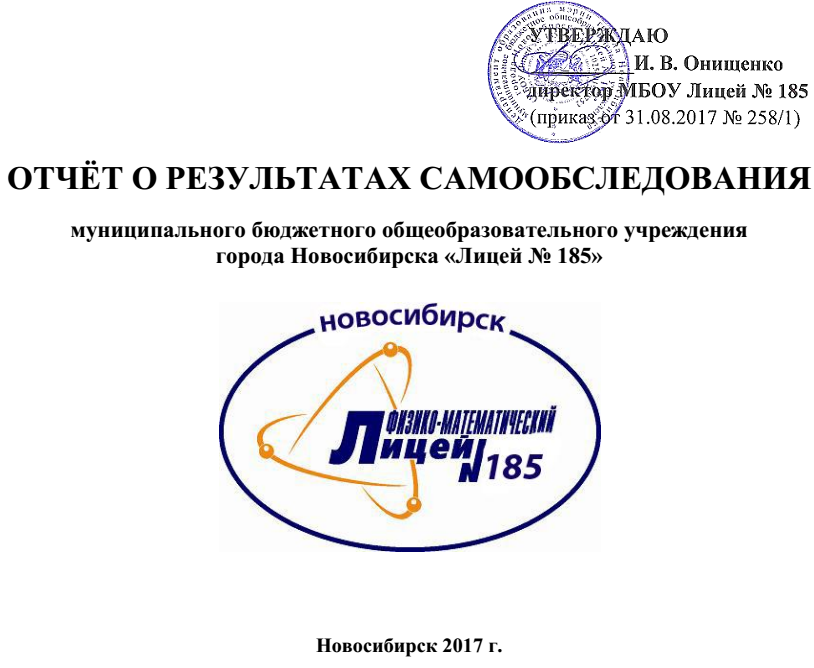 I. ВведениеПри подготовке отчёта о результатах самообследования муниципального бюджетного общеобразовательного учреждения города Новосибирска «Лицей № 185» соблюдались следующие принципы:Структура представленного отчёта о результатах самообследования муниципального бюджетного общеобразовательного учреждения города Новосибирска «Лицей № 185», подходы к анализу результатов соответствуют Методическим рекомендациям по подготовке отчета о результатах самообследования общеобразовательной организации в 2016 году (письмо Минобрнауки Новосибирской области от 13..05.2016 № 3497-03/25).Источник информации: электронный сервис для сбора информации о показателях деятельности общеобразовательных организаций, подлежащих самообследованию, разработанный Государственным казённым учреждением Новосибирской области «Новосибирский институт мониторинга и развития образования». В ходе подготовки отчёта определены «укрупненные» направления анализа.В процессе самообследования проведена оценка:образовательной деятельности, в том числе кадрового обеспечения;инфраструктуры;информационной открытости лицея;наличия и работы органов государственно-общественного управления;        -     удовлетворённости родителей сторонами  образовательного процесса;системы мероприятий по охране и укреплению здоровья обучающихся;материально-технического оснащения учебных кабинетов;наличия и доступности различных форм дополнительного образованияСамообследование образовательной организации проведено в соответствии:со статьями 28, 29, 97 Федерального закона от 29.12.2012 № 273-ФЗ «Об образовании в Российской Федерации»;постановлением Правительства Российской Федерации от 05.08.2013 № 662 «Об осуществлении мониторинга системы образования»;приказом Министерства образования и науки Российской Федерации от 27.06.2013 № 462 «Об утверждении порядка проведения самообследования образовательной организацией»;приказом Министерства образования и науки Российской Федерации от 10.12.2013 № 1324 «Об утверждении показателей деятельности образовательной организации, подлежащей самообследованию»;постановлением Правительства Новосибирской области от 28.05.2013 № 233-п «Об утверждении Положения о мониторинге систем общего образования муниципальных районов, городских округов Новосибирской области»;приказом Министерства образования, науки и инновационной политики Новосибирской области от 15.04.2014 №920 «О сборе информации о показателях деятельности общеобразовательных организаций, расположенных на территории Новосибирской области, подлежащих самообследованию».Приказом Министерства образования, науки и инновационной политики Новосибирской области 16.03.2016 №690 «О внесении изменений в приказ министерства образования, науки и инновационной политики Новосибирской области от 15.04.2014 №920».Отчёт адресован учредителю ОО, руководителям и специалистам органов управления образованием, а также родителям обучающихся и представителям заинтересованной общественности.II.Обобщённые результаты самообследованияНаправления анализаОценка образовательной деятельности Распределение обучающихся                                                      по программам общего образования  в 2014-2017 гг.В 2014 – 2017 гг. наблюдается положительная динамика количества обучающихся на уровне начального общего образования,  на уровне основного общего положительная динамика и стабильность  - последние 2 года.  На уровне среднего общего образования  происходит некоторое уменьшение доли обучающихся. Одной из главных причин таких изменений на уровне среднего общего образования является демографическая обстановка в стране, далее изменение структуры и содержания ОП в соответствии статусу ОУ, ранняя профилизация согласно запросам социума и за счет роста общего числа обучающихся.                                                                              1.1.Образовательные результаты           В 2016- 2017 учебном году из 797 обучающихся были переведены в следующий класс или окончили выпускной класс – 797, из на «4» и «5» всего окончили учебный год 394 ученика, в том числе 170 обучающихся уровня начального общего образования, исключая первоклассников, 193 обучающихся уровня основного общего образования и 31 – уровня среднего общего образования. Качественная успеваемость составила: 68,8% по 1-4 классам, 51,3% по 5-9 классам и 62% по 10-11 классам. В целом по Лицею качественная успеваемость составила 58,5%.  Это один из самых высоких показателей в Октябрьском районе. Если провести сравнение с результатами окончания прошлых учебных лет, то за последние 3 года наблюдается либо  положительная динамика по уровням образования либо стабильность высокого уровня освоения образовательных программ обучающимися Лицея.   Результаты выпускников 9 классов в 2014-2017 гг.Результаты ОГЭ за последние три года  показывают стабильность освоения образовательных программ по обязательным учебным предметам, ежегодно 100% выпускников 9-х классов получают аттестат об основном общем образовании, в каждом выпуске есть обучающиеся, получившие аттестат с отличием. Качество знаний выпускников по результатам ОГЭ (обязательным учебным предметам и физике)Анализ результатов данной таблицы показывает высокий уровень качества освоения по учебным  предметам «Математика» и «Физика», которые изучаются в ОУ углублённо в одном классе на параллели  соответственно Концепции образования лицея, а «Русский язык» как обязательный в каждом классе. Результаты успешности по указанным учебным предметам  определяют условия набора выпускников 9-х классов в классы среднего общего образования, где реализуются программы углублённого изучения математики и физики. Факт высокого уровня знаний по обязательным учебным предметам обеспечивает большую вероятность подтвердить свои знания на ЕГЭ и благополучно получить аттестат о среднем общем образовании.Результаты ОГЭ -2017 по обязательным учебным предметам и физике в сравненииРезультаты по учебным предметам, изучаемым на углубленном уровне в 2016-2017 уч. году*Высокий уровень результатов – это тестовый балл (ТБ2), равный ТБ2 и выше по России (68 по математике, 62 по физике). Наличие выпускников, показавших уровень знаний соответственно ТБ2 по России и выше свидетельствует о высоком уровне подготовки выпускников Лицея. Следует заметить, что доля таких выпускников выше доли прошлого учебного года на 0,4% по математике и на 14,4%Активность и результативность участия в олимпиадах, смотрах, конкурсахАктивность  и результативность участия школьников в олимпиадах, смотрах, конкурсах, конференциях, интеллектуальных играх и викторинах  различного уровня (от районного до международного) имеют положительную динамику.Особым направлением в рамках научного лицейского общества учащихся является стимулирование участия. Наши учащиеся активно и успешно принимают участие в очных и заочных олимпиадах по различным предметам (математика, физика, информатика и ИКТ, технология,  иностранные языки, история, обществознание, биология, география, химия, ОБЖ  и др.), в олимпиадах МГУ им. М.В. Ломоносова, СПбГУ, НГУ, НГТУ, СибГУТИ, НГУЭУ.2014-2015 учебный год:Всероссийская олимпиада РАНХиГС по математике, истории, обществознанию и английскому языку;Интернет-олимпиада школьников по физике СПбГУ (призер в области, 4 призера межрегиональный уровень);Всесибирская олимпиада школьников по математике. НГУ;Открытая межвузовская олимпиада школьников СФО «Будущее Сибири» по физике (победитель и призер);VII очная олимпиада по обществознанию «Социологические ступеньки», СибГУТИ ( призер);VIII олимпиада по базовому курсу информатики и ИКТ среди 10-11-х классовобщеобразовательных учреждений г. Новосибирска, НГПУ;IV межрайонная НПК учащихся Новосибирской области, НГАУ (2 победителя и 4 призера)2015 – 2016 учебный год:Районная НПК «Юный химик», 1 победитель;Районный этап городского конкурса исследовательских проектов учащихся 5-8 классов, 11 победителей, 8 лауреатов;Городская НПК НОУ учащихся «Сибирь», 2 лауреата (информатика и ИКТ, французский язык);Городской конкурс исследовательских проектов учащихся 5-8 классов, 2 победителя;Городская конференция младших школьников «Мое первое открытие», 1 победитель, 3 лауреата;Городской конкурс-фестиваль научного творчества «Делай науку: Экспериментируй. Создавай. Твори», 6 призеровВсероссийский детский конкурс научно-исследовательских работ «Первые шаги в науке», 7 призеров;Международный дистанционный блиц-турнир по математике «Математический сундучок», 1 победитель;Международный дистанционный конкурс по математике «Олимпис 2015 – Осенняя сессия», 11 победителей, 17 призеров;Международный дистанционный конкурс по русскому языку и литературе «Олимпис 2015 – Осенняя сессия», 5 победителей, 10 призеров;Международный дистанционный конкурс по информационным технологиям «Олимпис 2015 – Осенняя сессия», «Олимпис 2015 – Весеняя сессия», 5 победителей. 8 призеров;Международный дистанционный конкурс по английскому языку «Олимпис 2015 – Осенняя сессия», 4 победителя, 8 призеров;Международный дистанционный конкурс по биологии «Олимпис 2015 – Осенняя сессия», 1 победитель, 11 призеров;Международный конкурс по математике «Ребус», 1 победитель, 2 призера;Международный конкурс по математике «Волшебный сундучок»;Международный конкурс творчества «Артконкурс», призер;Всероссийский дистанционный конкурс «Я выбираю здоровый образ жизни», 1 победитель;Открытый российский математический интернет-конкурс по игре «Быки и коровы», 1 призер;Всероссийский математический конкурс «Клад ацтеков»;Всероссийский конкурс детского рисунка «Поздравь Россию с Новым годом!»;Областной этап литературного фестиваля к 150-летнему юбилею со дня рождения Р. Киплинга;Областная интеллектуальная игра «Калейдоскоп культур» на французском языке, 6 призеров;Интернет-викторина, посвященная Дню Конституции Российской Федерации, среди посетителей сайта Избирательной комиссии Новосибирской области;Муниципальный этап Всероссийского конкурса сочинений 2015, 1 призер;IV городские молодежные соревнования по робототехнике в старшей группе;Открытые окружные соревнования по робототехнике, 6 призеров;Турнир математических игр среди 5-6 классов;Городская интерактивная математическая игра в рамках Фестиваля математики, математический QVIZ в рамках фестиваля математики;Городской дистанционный проект «Астрономическая online викторина «Я открываю Вселенную»;Квест-игра по физике, НГПУ;Городской конкурс декламации, посвященный памяти английского поэта и драматурга У. Шекспира, 4 призера;Рождественский конкурс чтецов (немецкий язык), Отдел международных связей и литературы на иностранных языках НГОНБ, 1 призер;Социальный проект «Литпросвет в Новосибирске». Дистанционный Марафон «Буквоед»;Районный конкурс «Ученик года», Городской конкурс «Ученик года»;Районный конкурс художественного чтения «Вдохновение», 1 победитель, 1 призер;Районный конкурс талантов по иностранным языкам, 11 победителей. 11 призеров;Конкурс «Чудеса в рисунке» в рамках районной Недели психологии, 3 призера;Конкурс стенгазет «Мы все такие разные» в рамках районной Недели психологии, 5 призеров;Районная выставка декоративно-прикладного творчества «Волшебная кисть», 1 призер;Районная выставка декоративно-прикладного творчества «Малахитовая шкатулка», 1 победитель, 8 призеров;Интеллектуальный конкурс в рамках проведения правого Форума детей и молодежи Октябрьского района «О правах ребенка – во весь голос», 6 победителей;Районные интеллектуальные игры по химии, 6 победителей, 10 призеров;Районные интеллектуальные игры по физике, 6 победителей2016 – 2017 учебный год:Районная НПК «Юный химик», 1 победитель;Районный этап городского конкурса исследовательских проектов учащихся 5-8 классов, 10 победителей, 22 лауреата;Районный этап городской открытой  НПК НОУ учащихся «Сибирь», 6 победителей (физика, география, химия, французский и немецкий языки );Районный этап городской открытой  конференции младших школьников «Мое первое открытие», 2 победителя, 2 лауреатаГородская открытая  НПК НОУ учащихся «Сибирь», 2 лауреата (математика), 1 победитель (золотая лига, французский язык);Городской конкурс исследовательских проектов учащихся 5-8 классов, 1 лауреат;Городская конференция младших школьников «Мое первое открытие», 2 лауреата;Городской конкурс-фестиваль научного творчества «Делай науку» для школьников и молодёжи, 3 призера;Всероссийский детский конкурс научно-исследовательских работ «Первые шаги в науке», 4 призера;Международный дистанционный  конкурс по математике «Ребус», Осень 2016, 1 победитель,3 призёра;Международный дистанционный конкурс по математике «Олимпис 2016 – Осенняя сессия» (все предметы), 11 медалей, 64 диплома, 14 похвальных грамот;Международный дистанционный конкурс по русскому языку и литературе «Олимпис 2016 – Осенняя сессия», 2 победителя, 12 призеров; «Олимпис 2017 – Весенняя сессия», 2 победителя, 6 призёров;Международный дистанционный конкурс по информационным технологиям «Олимпис 2016 – Осенняя сессия», 3 победителя, 6 призёров, «Олимпис 2017 – Весенняя сессия», 1 победитель. 2 призера;Международный дистанционный конкурс по английскому языку «Олимпис 2016 – Осенняя сессия», 9 призеров; «Олимпис 2017 – Весенняя сессия», 2 победителя. 3 призера;Международный дистанционный конкурс по биологии и окружающему миру «Олимпис 2016 – Осенняя сессия», 2 победителя, 2 призера, «Олимпис 2017 – Весенняя сессия», 1 призер;Международный дистанционный конкурс по математике «Олимпис 2016 – Осенняя сессия»,8 победителей, 8 призеров; «Олимпис 2017 – Весенняя сессия», 1 победитель. 6 призера;Международный дистанционный конкурс по географии «Олимпис 2016 – Осенняя сессия» 7 победителей,5 призеров; «Олимпис 2017 – Весенняя сессия», 2 победителя. 4 призера;Международный дистанционный конкурс по истории «Олимпис 2017 – Весенняя сессия», 1 победитель. 5 призеров;Международный конкурс по математике «Проверь себя» от проекта «Уроки математики», 1 победитель;Международный конкурс  «Единство России», 1 лауреат;Международный конкурс  «Богатство России», 1 лауреат;Международные конкурсы творчества, фестивали (танцы, музыка, вокал, ИЗО), 8 победителей, 8 призёров;Всероссийский чемпионат по современной хореографии «Антигравитация», 2 победителя;XX открытый чемпионат городов Росатома по судомодельному спорту. В классе моделей F4-A (юноши). 1 победитель;Всероссийский математический конкурс «Потомки Пифагора», 1 победитель, 1 призёр;Всероссийский конкурс  «Математические задачи», 1 победитель;Всероссийские конкурсы, фестивали детского и юношеского творчества, 3 победителя, 3 призёра;Региональные конкурсы, фестивали детского и юношеского творчества, 1 победитель, 2 призёра;Муниципальный этап Всероссийского конкурса сочинений 2016, 1 призер;V городские молодежные соревнования по робототехнике, открытые окружные соревнования по робототехнике, городские соревнования по робототехнике среди школьников на приз Планетария «Планета роботов 2017», участие;Фестиваль научных обществ учащихся образовательных учреждений Новосибирска «НОУ ФЕСТ - 2016», Команда «Альфа» - «восьмёрка сильнейших», номинация «Портфолио», 1 место, номинация «Эссе»,2 место;VIII городской конкурс «Мы за правильное питание», 1 место;Открытый городской конкурс «Слово об искусстве», 1 победитель;Городской социальный проект «Мы за чистый город», 1 победитель;Городские творческие конкурсы, 2 призёра;Районный конкурс талантов по иностранным языкам, 6 победителей. 16 призеров;Районная выставка декоративно-прикладного творчества «Волшебная кисть», 5 победителей, 6 призеров;Районная выставка декоративно-прикладного творчества «Малахитовая шкатулка», 5 победителей, 7 призеров;Районный этап городской интеллектуальной игры по астрономии «Астрономия! Я знаю!», 1 местоИнтеллектуальный конкурс в рамках проведения правого Форума детей и молодежи Октябрьского района «О правах ребенка – во весь голос», 6 победителей;Районные интеллектуальные игры по химии, 5 победителей, 2 призера;Районные интеллектуальные игры по биологии, 6 призёров;Районная интеллектуальная игра среди учащихся 3-х классов, 2 место;Районная игра по психологии «Психея». Номинация «Оригинальность», 4 победителя;Областной турнир интеллектуальных игр АМКИР среди учащихся 9-11 классов «Хрустальная сова» - «интелектдесятка»;Игра «Математическое домино» среди школьников города, НГПУ, 1 место%Городская интеллектуальная игра «Увлекательные финансы», 1 место;Соревновательная часть региональной школы-тренинга по решению задач исследовательского типа с использованием дистанционных технологий «Математический марафон». 3 место;Курс робототехники «Прикладное программирование в Scratch»на базе LEGOWeDo в рамках учебного проекта «Лига Роботов», Российская Ассоциация образовательной робототехники, 1 призёр;Летняя городская профильная смена по физике "Летняя Академия Достижений" "ЛАД - 2016" (проектная деятельность). 6 победителей;Городская программа «Лето ЧТЕНИЕ – 2016: Курс – Лето!», 1 победитель;Приоритетный национальный проект «Образование». Премия по поддержке талантливой молодежи, установленной Указом Президента РФ от 06 апреля 2006 г. № 325 «О мерах государственной поддержки талантливой молодежи» (судомоделирование), 1 лауреат премии;Районная Легкоатлетическая эстафета Октябрьского района памяти Бориса Богаткова, посвященной Дню Победы в ВОВ. 3 место;Спортивные турниры. кубки. соревнования от муниципального до международного уровней, всего 45 победных и призовых мест.Результаты предметных олимпиадКадровое обеспечение образовательного процесса	Данные таблицы показывают, что в 2016-2017 учебном году в кадровом составе педагогических и руководящих работников Лицея произошли изменения по его качественному составу: увеличилось число педагогических и руководящих работников, прошедших аттестацию на соответствие занимаемой должности и учителей, не проходивших аттестацию (работающих в ОУ менее 2-х лет, в том числе молодых специалистов). Однако, в целом процент аттестованных педагогических и руководящих работников остаётся высоким – 80.4%. Распределение по уровню квалификации педагогических работников имеет положительную динамику за 2 предыдущих года, стабильно высоким остаётся процент педагогов, имеющих высшую и первую квалификационную категорию. Такой факт свидетельствует о том, что в Лицее создаются благоприятные условия повышения профессионального мастерства педагогов. Тенденции, происходящие в динамике возрастного состава (омоложение  кадров), обеспечиваются реализуемыми в ОУ мерами поддержки, направленными на привлечение и закрепление молодых педагогов. Наставничество (оказание консультационной и методической помощи, тьюторское сопровождение в первый год работы в школе). Учитываются пожелания молодых специалистов для  создания условий комфортного режима деятельности, развития и реализации их творческого потенциала.Педагогический  коллектив участвовал в профессиональных  конкурсах, проектах, олимпиадах: - Успешное участие учителя начальных классов Поликарповой Ольги  Викторовны в профессиональном конкурсе «Учитель года - 2017» Октябрьского района, по результатам кандидатура  О. В. была рекомендована к участию в городском конкурсе. За участие в городском конкурсе «Учитель года - 2017» награждена Благодарственным письмом Департамента образования мэрии города Новосибирска.-  Никитина Диана Игоревна  - лауреат V городского конкурса «Педагог-психолог года» и участник регионального конкурса «Педагог-психолог года».- Учителя математики Жуковец Наталья Валерьевна и Белина Людмила Ивановна имеют сертификаты Министерства образования, науки и инновационной политики Новосибирской области за участие в областной предметной олимпиаде «Учитель - профессионал», номинация «Учитель математики - Профессионал».- Учитель английского языка Белова Ольга Юрьевна  имеет сертификат Министерства образования, науки и инновационной политики Новосибирской области за участие в областной предметной олимпиаде «Учитель - профессионал», номинация «Учитель английского языка  - Профессионал».	В 2015-2016 учебном году по результатам участия в городском конкурсе инновационных проектов ОУ был присвоен статус городской инновационной площадки по теме «Система деятельности по психолого-педагогическому сопровождению введения ФГОС ООО». В 2016-2017 учебном году успешно реализован план первого этапа проекта. http://lc185nsk.ru/inform1/%D1%88innovatcioonnaya/ВЫВОД: представленная в данном разделе информация свидетельствует о том, что в лицее создаются благоприятные условия для повышения профессионального мастерства педагогов и качественного обучения выпускников в рамках реализации концепции модернизации образования. В ОУ создаются условия и реализуются программы по работе с одарёнными детьмиИнфраструктура общеобразовательной организацииКоличество персональных компьютеров в расчёте на одного обучающегося в 2016/2017 учебном году уменьшилось за счёт увеличения общего числа учеников. 2.2 Количество компьютеров на одного обучающегося 2015- 2016уч.г.	В истекшем учебном году реализована перспективная задача по  обеспечению возможности не только пользоваться широкополосным интернетом, но и распечатывания бумажных материалов в учебных кабинетах и читальном зале.В 2016 – 2017 учебном году Лицею удалось привести базовую инфраструктуру в соответствие современным требованиям. Решить не только текущие задачи, но и комплексно развиваться. И это оказалось возможным за счёт финансирования  из городского и областного бюджетов.За истекший период выполнены следующие  работы:Подготовка к осенне-зимнему сезону: ремонт системы отопления  - 315300 рублей (ИП Фёдоров).Замена горючих перегородок на 1,2 и 3 этажах – 800000 рублей (ООО «Эверест»).Ремонт автоматической пожарной сигнализации и системы оповещения – 45000 рублей.Замена оконных блоков – 280000 рублей.Приобретено оборудование для обеспечения учебного процесса:	- компьютерное и мультимедийное оборудование для учебных кабинетов  - 398800 рублей;	- школьная учебная мебель –156960 рублей;         - спортивный инвентарь 23514 рублей.         - наборы – конструкторы EV-3 для обеспечения реализации курса «Робототехника» - 49800 рублей         - наборы инструментов для мастерских (технология - мальчики)  - 59555 рублей6. Произведена замена приборов контрольной системы оповещения  - 30000 рублей.            7. Библиотечный фонд пополнен учебной  литературой на сумму 826417 рублей. Закуплены рабочие тетради, контурные карты, учебные пособия на сумму 473686 рублей. Обеспечение учебниками составляет 100 %.Число книг, брошюр, журналов – 7425 единиц, число школьных учебников – 14292 единицы. Всего 21717 единиц учебной литературы.   8. Заключены договоры на  вывоз мусора, уборку снега, дератизацию и дезинфекцию помещений, обслуживание тревожной кнопки, охрану детей, обслуживание пожарной системы и аварийно-ремонтных услуг, обслуживание бойлера   на общую сумму 979605,11 рублей.	Вывод: в 2016 - 2017 учебном году проведена большая работа по модернизации материально-технической и учебной базы лицея, хотя следует отметить, что ряд проблем не удалось решить: 	-капитальный ремонт  школы (примерная стоимость работ 200,0 млн. руб.);- ограждение школы (300000,00 рублей).3. Информационная открытость общеобразовательной организацииГиперссылки на тексты локальных нормативных актовМатериалы, документы,  размещенные на сайте Лицея, ориентированы в первую очередь на всех участников образовательного процесса,  для родителей, занятых поиском нужной информации или ответов на интересующие вопросы, а также на профессиональное сообщество. Сайт ОУ обновляется систематически  и соответствует требованиям законодательным актам.Вывод: информация на сайте  МБОУ Лицей № 185 размещается своевременно и в полном объёме.4.Государственно-общественное управление	Государственно-общественное управление лицеем осуществляется Управляющим советом (далее Совет), действующим на основании Положения, утверждённого приказом МБОУ Лицей № 185 от 24.10.2014 № 299/1(http://lc185nsk.ru/about/%D1%83%D0%BF%D1%80%D0%B0%D0%B2%D0%BB%D1%8F%D1%8E%D1%89%D0%B8%D0%B9%D1%81%D0%BE%D0%B2%D0%B5%D1%82/). Одной из основных компетенций Управляющего совета является рассмотрение вопросов повышения эффективности финансово-экономической деятельности Учреждения. Указанные вопросы  Совет реализует через деятельность Попечительского совета, который входит в состав Местного общественного фонда поддержки и развития ОУ.	Местный общественный фонд поддержки и развития лицея  оказал благотворительную помощь  ОУ для улучшения условий обучения обучающихся, выявления и поддержки одарённых детей (обеспечение участия лицеистов в  предметных олимпиадах, конкурсах, спортивных соревнованиях, форумах, выставках технического творчества, награждение победителей и призёров, организация и проведение праздничных мероприятий, в том числе традиционной ежегодной торжественной церемонии награждения  – 192582 рубля; текущие  ремонтные работы (ремонт стен 3 этажа и туалетов – 108700 рублей, ремонт фасада – 79676 рублей, замена межкомнатных дверей в спортивном зале – 47000 рублей); модернизация оборудования, обеспечивающего видеонаблюдение – 70000 рублей..  В целом на социальную и благотворительную помощь за 2016-2017 учебный год израсходовано 460058 рублей. Фонд оказал содействие в  организации и проведении  школьных мероприятий:- общешкольная родительская конференция (02.09.2016г., участвовало – 85 родителей);-  научно – практические конференции учащихся начальных, средних и старших классов (январь, февраль, март -2017 г. ноябрь, декабрь   2016г., участвовали дети при активной поддержке родителей под руководством учителей и преподавателей ВУЗов, всего 181 человек). По результатам участия в районной НПК школьников и в конкурсе исследовательских проектов 60 учеников стали победителями  и  призёрами, 2 старшеклассника – лауреатами (призёрами)  городской НПК школьников НОУ «Сибирь»; 1 ученица 11 класса стала победителем, вошла в «золотую лигу» учащихся города Новосибирска и принимала участие в региональной конференции «Эврика» (французский язык).- спортивные соревнования, по результатам участия в районных мероприятиях сборные команды школьников заняли призовые места в открытом традиционном туристическом слёте МБОУ ДОД «Октябрьский» и в осеннем кроссе, юноши, региональные соревнования по лёгкой атлетике;- предметные олимпиады (сентябрь, октябрь 2016 года), в первом этапе Всероссийской олимпиады количество человеко-участников составило 1130, каждый участник принимал участие в среднем более, чем по 2 предметам., из них стали призёрами – 209, победителями – 89; -  традиционный ежегодный торжественный праздник «Мы все талантливы» (были награждены за успехи в учёбе, в спорте, в творчестве 170 учеников, 30 учителей и хозяйственно-административных работников, 30 родителей).По результатам участия в муниципальном этапе Всероссийской олимпиады школьников  7 учеников стали призёрами, участвовали 44 ученика. Каждый участник получил какое – либо вознаграждение (грамота, благодарность, благодарственное письмо, свидетельство, сертификат и памятный приз). Кроме того при необходимости выделялись денежные средства на транспортные расходы.	Информация о деятельности Управляющего совета регулярно размещается на сайте Лицея, о деятельности местного общественного фонда поддержки и развития Лицея в соответствующих разделах ежегодных отчётов о результатах самообследования.	Вывод: попечительский совет провёл большую работу по оказанию благотворительной помощи ОУ для создания условий, обеспечивающих обучающимся благоприятность образовательного процесса и определяет на следующий учебный год одной из главных задач - дальнейшее совершенствование материально-технической базы ОУ, поддержку и поощрение одарённых детей за счет привлечения спонсорских средств.Школьный климатПо результатам внутришкольного анкетирования родителей за последние три года школьный климат МБОУ Лицей № 185 оценивается на 3 балла (максимальный - 4), что соответствует высокой степени удовлетворённости родителей состоянием образовательного процесса  в ОУ. Родители единогласно высказывают неудовлетворённость внешним видом здания Лицея, которое требует капитального ремонта. Для повышения удовлетворённости родителей обучающихся по указанному направлению администрация Лицея ведёт постоянную работу через обращение в вышестоящие инстанции.В марте -  апреле 2016 года  Согласно законодательству Российской Федерации Лицей проходил независимую оценку качества образовательной деятельности (НОК ОД) в форме анкетирования родителей обучающихся..Результаты анкетирования по основным критериям (см. таблицу ниже, результаты опубликованы на сайтах Минобрнауки Новосибирской области и Общественного совета при Минобрнауки Новосибирской области).Результаты внутришкольного анкетирования в 2016-2017 учебном году по основным критериям (см. таблицу ниже)Безопасность пребывания в ОУМодернизация Российского образования предполагает обязательное формирование культуры безопасности, обеспечениянеразрывности процессов обучения, безопасности жизнедеятельности и воспитания культуры личной безопасности. В Лицее созданы условия для обеспечения безопасности образовательного процесса (автоматическая система оповещения пожаротушения, система видеонаблюдения за порядком на территории школы, наличие оборудования и условий обеспечения безопасности на уроках химии, физической культуры, технологии, трудового обучения  и физики).Общее количество и динамика травматизма детейво время пребывания в ОУ 	Полученные травмы, которые указаны в таблице, не нанесли  значительного ущерба здоровью учащихся.  В основном эти травмы получены на уроках физической культуры во время обучения игры с мячом. Администрацией лицея, учителями-предметниками, классными руководителями ведётся систематическая работа по профилактике несчастных случаев, учителями физической культуры проводится инструктаж с учащимися по технике безопасности на каждом уроке. Директором ОУ разработан и утверждён алгоритм действий участников ОП в случае факта несчастного случая.Количество вынесенных предписаний со стороны органов санэпиднадзора, противопожарной безопасности за  3 годаПроблема обеспечения безопасности и антитеррористической защищённости школы решается комплексно:- разработаны и реализуются локальные акты «Антитеррор»; - установлена кнопка «тревожной сигнализации» ФФГУП «Охрана» ФСФНГ РФ по НСО;- заключен контракт с ОО ЧОП «Охрана А-13» за счет средств муниципального бюджета;- систематически проводятся мероприятия по антитеррору, развитию общей культуры школьников и учителей в обеспечении безопасности жизнедеятельности, обучение безопасному поведению в различных опасных и чрезвычайных ситуациях природного, техногенного и социального характера;- полностью установлена и модернизирована автоматическая пожарная сигнализация и система оповещения (АПС и СО) для безопасности учащихся и работников лицея.- в кабинетах информатики, библиотеки, трудового обучения, 4-х учебных кабинетах первого этажа, а также в помещении бухгалтерии, актовом зале установлена внутренняя сигнализация.- запрещен въезд постороннего транспорта на территорию ОУ.- установлено и модернизировано видеонаблюдение внутри здания и снаружи.Мероприятия по предупреждению и профилактике правонарушений Содержание, формы и методы социально-профилактической работы ОУ направлены на формирование здорового образа жизни, воспитание нравственной основы личности каждого учащегося школы, обеспечение охраны жизни и здоровья детей, предупреждение правонарушений среди несовершеннолетних, защиту прав и достоинства ребенка, создание психологически комфортных условий жизни в учебно-воспитательном процессе.Профилактическая работа ОУ осуществлялась под руководством администрации лицея во взаимодействии с органами профилактики безнадзорности и правонарушений среди несовершеннолетних на основе  нормативных документов:- Конвенцией о правах ребенка,- Конституцией РФ, Семейным кодексом РФ, - Законом РФ № 120-ФЗ «Об основах системы профилактики безнадзорности правонарушений несовершеннолетних» от 24.06.1999 г.     (с изменениями от 13.01.2001 г.), - Законом РФ «Об образовании в Российской Федерации» (от 29.12.2012 №273 - ФЗ), - Законом РФ «Об основных гарантиях прав ребенка в РФ»,- Уставом общеобразовательного учреждения,- постановлениями и распоряжениями Городского управления образования.Содержание и формы работы по профилактике правонарушений и преступлений среди несовершеннолетних отражены в годовом плане ОУ, в планах работы заместителя директора по ВР, социального педагога лицея, педагога-психолога, классных руководителей.В Лицее создана система работы по профилактике правонарушений и преступлений среди учащихся, профилактики наркомании, зависимостей и формированию здорового образа жизни детей и подростков, которая отражена в целевой программе «Здоровье». Ежеквартально сдаются отчеты о проделанной работе по профилактике безнадзорности, правонарушений и экстремизма несовершеннолетних, воспитанию толерантного поведения и сознания подростков. Один раз в полугодие (ноябрь, апрель) проводятся уроки толерантности с участием представителей прокуратуры района, РУВД, КДН и ЗП; проводятся родительские собрания по вопросам предупреждения экстремистских настроений, профилактики безнадзорности и правонарушений несовершеннолетних, профилактики наркомании, зависимостей и формирование здорового образа жизни детей и подростков с участием представителей прокуратуры района, инспекторов  РУВД, КДН и ЗП, ЦПМСС. В целях реализации Целевой городской программы «Комплексные меры противодействия злоупотреблению наркотикам и их незаконному обороту» проведены следующие мероприятия: родительские собрание по темам: «Роль семьи в профилактике правонарушений», «Система профилактической работы с несовершеннолетними»  с участием инспектора КДН и ЗП Лапутько Т.И. Также было организовано посещение учащимися 5-х классов МКУ Центр «Родник» ОО «Алиса» , проведены беседы со специалистами МБУ КЦСОН(учащиеся 6-х классов), тематические классные часы, лицейская акция «Зарядка для всех», мониторинг по профилактике ПАВ» , а также психологическое тестирование в целях оказания своевременной  квалифицированной психологической помощи несовершеннолетним, склонным  у суицидальному поведению для учащихся 7-11-х классов (март, апрель 2017 года - участие в он-лайн тестировании), профилактические занятия с учащимися группы риска.                   Для предупреждения правонарушений среди несовершеннолетних в лицее осуществляется ежедневный контроль за посещаемостью занятий с выявлением причин пропусков и анализом на педагогических совещаниях и часах контроля. Важное значение имеет занятость детей во внеурочное время (кружки, секции, факультативы), в каникулярное время  (в июне организует свою работу ЛДП для учащихся 1-4 классов; учащиеся 5-10 классов проходят трудовую практику).              В октябре– апреле 2016-2017 года инспектором Лапутько Т.И. проведены беседы с учащимися 5,6,7-х классов по темам:«Ответственность несовершеннолетних за совершение преступлений и административных правонарушений»;«Ответственность несовершеннолетнего за кражи и мелкие хищения»;«Ответственность за непосещение , пропуски уроков без уважительной причины»;«Ответственность несовершеннолетнего за правонарушения в сфере общественной нравственности»«Я и закон»;«Игровая зависимость, её последствия».В лицее организован Совет по профилактике правонарушений, наркозависимости среди несовершеннолетних, который функционирует на основе Положения о Совете, утвержденного администрацией ОУ. Заседания Совета проходят 1 раз в месяц (заседания подтверждаются протоколами).Обоснованность постановки учащихся на внутришкольный контроль подтверждаются Положением о  постановке на внутришкольный контроль и критериями постановки несовершеннолетних на внутришкольный контроль.                    Роль педагогов в профилактической работеКлассные руководители составляют ежемесячные планы воспитательной работы ( в сентябре формируется Банк данных на учащегося - социальный паспорт класса).С целью охраны жизни и здоровья детей педагоги выполняют график дежурства по Лицею, формируют навыки положительных межличностных отношений среди одноклассников.Педагоги проводят классные часы по плану воспитательной работы с приглашением администрации ОУ, представителей субъектов профилактики, родителей с целью повышения правового самосознания  воспитанников ОУ.Организуют работу по вовлечению трудных подростков в общественно – полезные дела лицея, занятия в кружках, секциях, клубах.Проводят классные родительские собрания, обеспечивают присутствие родителей на общешкольных  родительских собраниях.Осуществляют контроль и учет посещаемости своего класса, выявляют причины отсутствия учащихся.Организуют и проводят экскурсионные поездки в музеи, театры, памятные места Новосибирска.Информируют родителей об успеваемости и посещаемости учащихся своего класса.Взаимодействуют со специалистами ЦПМСС,  ПДН ОМВД, КЦСОН, участвуют в месячнике «Контакт», операциях «Подросток», «Семья», « Занятость».Таким образом, классные руководители осуществляют профилактическую работу во взаимодействии с органами системы профилактики правонарушений и безнадзорности несовершеннолетних. В учебно-воспитательном процессе педагоги осуществляют личностно-ориентированный подход к каждому воспитаннику, учитывая их психологические особенности.Количество несовершеннолетних, состоящих на профилактическом учётеВывод: вся проводимая работа обеспечивает высокую степень  безопасности обучающихся и  предупреждения и профилактики правонарушений. Охрана и укрепление здоровья обучающихсяВ МБОУ  Лицей № 185 работают 2 медицинских кабинета (укомплектованы на 100% необходимым оборудованием).Аптечки находятся в свободном доступе  у дежурного администратора и в кабинетах трудового обучения, ОБЖ, химии, физики, в спортзале и мастерских, в каждой классной комнате. Оборудована детская спортивная площадка в полном комплексе; для занятий лёгкой атлетикой, игры в футбол и других спортивных игр на территории ОУ оборудован стадион (беговые дорожки, яма для прыжков в длину, универсальные тренажёры).	О результатах действующей системы мероприятий по охране здоровья свидетельствует состояние здоровья обучающихся.Основным источником сведений о состоянии здоровья учащихся служат результаты ежегодных плановых мед. осмотров и справки о заболеваниях предоставляемые классными руководителями в течение учебного года.Профилактические углубленные осмотры школьников декретированных возрастов проводятся по графику, согласованному с ГП №2. Медицинский осмотр включает: проведение антропометрии,  измерение АД, лабораторное и др. виды обследований (в зависимости от возраста), осмотр специалистами (педиатр, отоларинголог, офтальмолог, невролог, хирург, ортопед и др.). Информация о результатах осмотров детей доводятся до родителей и участковых педиатров.Анализ результатов УМО за последние два года показывает высокую заболеваемость опорно-двигательного аппарата школьников, стабильно высокий процент понижения остроты зрения.Рост заболеваний ОДА во многом связан с улучшением диагностики данной группы заболеваний. С 2011 года клиникой НИИТО, в рамках региональной программы по профилактике заболеваний ОДА у школьников, проводится специальное обследование позвоночника детям декретированных возрастов установкой КОМОТ. Для снижения роста заболеваний ОДА, а также для коррекции уже имеющихся нарушений, мебель в школе подобрана соответственно росту учащихся, проводятся физкультминутки в течение урока, введен третий урок физкультуры.Понижение остроты зрения связано с постоянно возрастающей нагрузкой на орган зрения у школьников: выполнение домашних заданий стало занимать больше времени, факультативы в школе и дополнительные учебные занятия вне школы. Также значительную нагрузку на глаза оказывает компьютер, телевизор и др.  Для коррекции высокой  нагрузки на орган зрения в школе постоянно контролируется освещенность рабочих мест учащихся, освещенность досок (наличие лапм-софитов в каждом учебном классе), проводятся динамические паузы в течение урока для разгрузки органа зрения. Выявленные во время медосмотра дети с пониженной остротой зрения направляются на консультацию к окулисту в поликлинику.Среди  выявленной патологии нервной системы преобладают функциональные нарушения – синдром вегетативных дисфункций, синдром нервно-рефлекторной возбудимости и дефицита внимания, астено-невротический синдром, мышечная  дистония, минимальная мозговая дисфункция и др. Это связано с повышенным объемом  учебной нагрузки в условиях дефицита учебного времени, постоянным психо-эмоциональным напряжением, сокращением продолжительности сна, снижением двигательной активности и времени пребывания на свежем воздухе.Анализ распределения учащихся по группам здоровья за последние годы показывает, что основная доля приходится на 2 группу здоровья – функциональные нарушения.Показатели общей заболеваемости школьников  за последние три года без существенных изменений.  В структуре острой заболеваемости на 1 месте – острая респираторная патология.  Показатель по детскому травматизму снижается.Среди хронических заболеваний школьников на 1 месте патология органов дыхания (бронхиальная астма), на 2 месте заболевания мочеполовой системы. Показатели за последние три года остаются стабильными.Количество оздоровившихся детей в лагерях отдыха при школе, в загородных лагеряхВ Лицее имеется стоматологический кабинет. В течение года проходят плановую санацию учащиеся 1-11-х классов и созданы условия для проведения лечения по показаниям. Обслуживают специалисты ЗАО «Стоматологическая поликлиника №4».Создание условий по обеспечению здоровье сбережения являются одной из главных задач в системе деятельности педагогического коллектива Лицея. Один из основных показателей результативности работы в данном направлении имеет положительную динамику (группа здоровья). Кроме медицинского мониторинга здоровья детей в ОУ проводятся в системе  беседы с учащимися по соблюдению гигиенических норм,  о здоровом образе жизни, встречи с представителями здравоохранения,  общешкольные соревнования «Папа, мама, я – дружная семья» и др.Сохранению здоровья учащихся способствует организация сбалансированного горячего питания школьников. Охват горячим питанием составляет в среднем 97% .Мониторинг охвата питания обучающихся и его стоимости в МБОУ Лицей 185 города Новосибирска в 2016 – 2017 учебном году С 01.09.2017г. МБОУ Лицей №185 сотрудничает с Муниципальным  автономным  учреждением  города Новосибирска «Комбинат питания» (МАУ «Комбинат питания»). Внедрена система безналичного расчета за питание через оператора безналичной системы «Аксиома».Меню представлено в виде цикличных меню для учащихся 7-11 лет, для учащихся 11-18 лет. Также имеется цикличное меню  для питания малообеспеченных учащихся  7-11 лет и 11-18 лет (Ссылки на сайт Лицея: http://lc185nsk.ru/netcat_files/userfiles/Tsiklichnoe%20menyu%20dlya%20pitaniya%20maloobespechennyh%20uchaschihsya%20s%207%20do%2011%20let%20MAU%20Kombinat%20pitaniya.pdf, http://lc185nsk.ru/netcat_files/userfiles/Tsiklichnoe%20menyu%20dlya%20maloobespechennyh%20uchaschihsya%20s%2011%20do%2018%20let%20MAU%20Kombinat%20pitaniya.pdf)Вывод: показатели физического здоровья учащихся МБОУ Лицей № 185  показывают, что данное направление деятельности является одним из самых приоритетных в образовательном учреждении и успешно реализуется,  следовательно, в ОУ  создаются  все необходимые условия для здоровье сбережения обучающихся.Наличие и оценка материально-технического оснащения учебных кабинетовЛицей осуществляет образовательный процесс в соответствии с уровнями общего образования: начальное общее образование,  основное общее образование,  среднее общее образование.Заявленные образовательные программы формируются с учетом особенностей учащихся, их склонностей, интересов и запросов (учащихся и их родителей) на всех уровнях образования.В течение последних лет более чем в 50% классов (групп) от общего количества реализуются образовательные программы в системе кооперации образовательных ресурсов (кадровых, методических, материально-технических) с учреждениями  дополнительного образования (ЦДО «Юные таланты») и высшего образования, что способствует личностному росту, личному профессиональному самоопределению и  обеспечивает дополнительную подготовку учащихся по направлениям: физико-математическое, социально – гуманитарное, финансово – эконмическое. Приоритетным является физико-математическое направление, в том числе реализация регионального проекта по  специализированным классам (7 М и 10 М классы) и классы с углубленным изучением учебного  предмета «Математика»  (со 2 по 11 классы: на каждой параллели по 1 классу, из них специализированные  - 7 М и 10М); с углубленным изучением учебного  предмета «Физика»  (с 7 по 11 классы: на каждой параллели по 1 классу, из них специализированные  - 7 М и 10М);  Ежегодное поступление выпускников 11 классов  в технические ВУЗЫ составляет более 80%.В  Лицее функционируют 29 традиционных кабинетов, среди которых 2 кабинета физики, 1 кабинет химии, 1 компьютерный класс. Оснащены техническими средствами обучения 98 % учебных кабинетов, 100%. – компьютерной техникой. Кроме учебно-лабораторной базы школы, в распоряжении учащихся библиотека с читальным залом, спортивный зал, а также  стадион (беговая дорожка, футбольное поле, баскетбольная, волейбольная и  площадки ОФП) на территории лицея. Имеются помещения для работы групп продленного дня,  социального педагога и психологов. В учреждении оборудован медицинский  и стоматологический кабинеты, а также конференц-зал, актовый зал, оборудовано помещение для студии «Лицей – ТВ». Каждый учебный кабинет оценивается в баллах (на3 или 4), что соответствует высокой степени оснащённости учебных кабинетов.Учащиеся Лицея имеют возможность пользоваться учебными аудиториями, лабораторными и компьютерными классами учреждений высшего образования, взаимодействующих в сети с Лицеем (ФГБОУ ВПО СибГУТИ).  В 2016-2017 учебном году в Лицее наблюдается тенденция роста числа участников проектной деятельности и выхода обучающихся на межвузовские и вузовские научно-практические конференции (Публикация учащихся классов с углублённым изучением учебных предметов «Математика» и «Физика». Материалы региональной научно-практической конференции «Шаг в науку» студентов и магистрантов ИФМИЭО НГПУ. Новосибирск, 24 – 28 апреля 2017 г., стр. 148 – 150, часть 1; стр. 79 – 81, часть 2). Вывод:	в Лицее создаются необходимые условия для использования ИКТ в учебно-воспитательном процессе, в том числе с  использованием ресурсов ОУ сетевого взаимодействия (ФГБОУ ВПО СибГУТИ).Мероприятия в соответствии с планом взаимодействия ФГОБУ ВПО СибГУТИ и МБОУ Лицей №185для 7 – 11 классов на 2016-2017 учебный годВывод: материально-техническое оснащение учебных кабинетов соответствует требованиям оборудования в соответствии с ФГОС; одной из главных перспективных задач определяем:  эффективность использования имеющихся ресурсов.Развитие обучающихся через дополнительное образование           Дополнительное образование детей – целенаправленный процесс воспитания развития личности и обучения посредством реализации дополнительных образовательных программ, оказания дополнительных образовательных услуг и информационно-образовательной деятельности за пределами основных образовательных программ в интересах обучающихся. В лицее создаётся такая модель образования, в основе которой заложена интеграция основного и дополнительного образования. При этом последнее становится равноправным компонентом единого образовательного пространства, которое ориентировано на создание условий для развития творческих способностей, одаренности учащихся в различных предметно-тематических областях.   Интеграция основного и дополнительного образования является важнейшим фактором развития образовательного учреждения потому, что:-позволяет сблизить процессы воспитания, обучения и развития;-дает реальную возможность ребенку выбора своего индивидуального пути через включение в занятия по интересам;-включает учащихся в разные типы деятельности;-создает условия для достижения успехов в соответствии с собственными способностями;-обеспечивает взаимосвязь познавательной деятельности с различными видами досуга, творчества, самообразования;-решает проблемы социальной адаптации и профессионального самоопределения школьников.Реализуются целевые воспитательные программы: «Учение»,«Досуг»,« Общение», «Здоровье», « Детское самоуправление», «Патриот». Основой реализации программ является проектная деятельность , осуществляемая классным коллективом.          		На уровне начального общего образования внеурочная деятельность реализуется по направлениям, являющимся приоритетными  в 2016-2017 учебном году: гражданско-патриотическое, духовно-нравственное. интеллектуальное, спортивно-оздоровительное, экологическое (реализация программы « Одарённые дети», МБУДО ДТ «Октябрьский», сотрудничество ДТДиУМ « Юниор»).            Внеурочная деятельность учащихся на уровнях основного и среднего    образования реализуется через школьное самоуправление, возглавляемое Советом лицеистов. Работа осуществляется по программам:« Достижение»(лицейская программа),  «Лидер», « Сделай   шаг навстречу», « Социально значимый проект» (городские программы). Это воспитательные программы социальной ориентации, позволяющие воспитанникам формировать развитие отношений с людьми, окружающим миром, обеспечивающие ребёнку возможность социальной адаптации и социального творчества в любой сфере человеческого бытия. Реализуются программы по решению олимпиадных задач и научно-исследовательской деятельности. Также реализуется курс робототехники и ЛЕГО-конструирования в лицее. Дополнительное образование помогает в выборе будущей профессии (например, инженер-строитель, инженер телекоммуникаций, программист, архитектор, финансист, экономист, менеджер и т. д. в рамках взаимодействия с ОУ СПО и ВПО: НГАСУ, СибГУТИ, НГПУ, НГАУ, НГАВТ). Ученическое самоуправление - это возможность самим учащимся  планировать, организовывать свою деятельность и подводить итоги, участвовать в решении вопросов школьной жизни, проводить мероприятия, которые им интересны. Это возможность продемонстрировать уникальность своей личности, совершать добрые дела, накопить опыт общения, преодоления трудностей, испытать ответственность за свои поступки, защищать свои права, освоить общественный опыт. В 2016 -2017 учебном году Советом лицеистов реализованы следующие мероприятия: ярмарка, праздник, посвящённый дню Учителя «  Мне бы жизнь свою , как киноплёнку, прокрутить…»,посвящение в лицеисты, презентация 5-х классов, КВН между учителями и ученицами 11 –ого класса « Весна в Лицее» ,Масленица  и другие ( информация о данных мероприятиях отражена в новостной ленте сайта лицея)В системе дополнительного образования важная роль отводится работе библиотеки, которая является информационным и культурным центром школьного образовательного и воспитательного пространства. Совместно с учащимися проводятся литературно-музыкальные вечера,  создаются  буктрейлеры, книга Памяти, фотозарисовки . Также в 2016-2017 учебном году продолжает реализовываться проект- школьное телевидение- « Лицей –TV» .( в 2014-2015  учебном году было создано 8 выпусков по разным тематическим направлениям, в 2015-2016 учебном году -4 выпуска, в 2016-2017 учебном году – цикл познавательных роликов по ПДД). При содействии школьного телевидения были созданы презентации и видеоролики  педагога, принявшим участие в районных и  городских профессиональных праздниках « Учитель года», « Психолог года».  Также  интересный и содержательный фильм школьного телевидения «Лицей –ТВ» открыл традиционную торжественную церемонию награждения лучших учителей, учащихся и родителей по  итогам  2016-2017 года по  тематике : «Лицей-город мастеров».                                   Занятость обучающихся  в учреждениях  дополнительного     образования                        Охват обучающихся различными формами дополнительного образования, % (797 учащихся)Сложившаяся в лицее воспитательная система позволяет учащимся реализовывать свои      способности  и создаёт условия для их успешной социализации.   Актуальной задачей коллектива  также остаётся развитие системы стратегического партнёрства с учреждениями дополнительного образования в рамках обеспечения условий творческих возможностей лицеистов.    Участие обучающихся в фестивалях, смотрах, конкурсах (включая спорт), % (797 учащихся)Массовые формы работыВзаимодействие  ОУ с образовательными учреждениями, общественными организациями, учреждениями культуры, различными городскими площадками:- организация лекториев по темам проектов и интересующим вопросам науки, техники, искусства; - лекции в рамках «Дни науки»  (Институт математики им. С.Л. Соболева СО РАН, НГПУ);- тематические лекции по математике, физике, литературе, истории, биологии, химии в ГПНТБ СО РАН;- ежемесячный литературный абонемент  музыкально-литературного отдела Новосибирской Филармонии (3-11 кл.); - посещение специализированных выставок на различных городских площадках. Цель: формирование и развитие социально-активной личности, способной к научной и творческой деятельности.Задачи: выявление и поддержка одаренных и способных учащихся, развитие их интеллектуальных и творческих способностей, содействие профориентации и взаимодействие с преподавательским составом вузовских кафедр.Организация исследовательской и проектной  деятельности лицеистов:- создание факультативов, разработка спецкурсов, системы творческих заданий, спроектированных для различных возрастных групп учащихся;-  отчетные периоды результатов работы над исследовательскими работами; - презентация и защита проекта, исследовательской работы; -  физические чтения; -  организация выставок результатов проектов (в том числе учебных проектов в рамках ФГОС, 5-8 кл.);-  мастер-классы. Цель: создание системы научно-исследовательской деятельности лицеистов.Задачи: совершенствование навыков самостоятельной работы школьников, формирование системы научных взглядов учащихся, поддержание интереса к исследованию окружающей естественной и социальной среды, развитие исследовательского мышления и элементарных навыков выполнения научно-исследовательских работ.3.  Пропаганда и распространение творческого и исследовательского опыта лицеистов: - предметные недели;- защита проектов класса («Презентация класса»);- дни науки;- мастер-классы.           4. Ежегодный праздник подведения итогов деятельности ОУ в рамках реализации программы «Одаренные дети»:- мониторинг достижений лицеистов;- поощрение  учащихся и учителей по разным направлениям деятельности ОУ.Цель: выявление и поддержка одаренных и способных учащихся, развитие их интеллектуальных и творческих способностей.Задачи:  создание системы выявления и поддержки учащихся, предрасположенных к исследовательской и творческой деятельности, формирование единого общества со своими традициями.Развитие творческих и интеллектуальных способностей. 2015г.- международный проект VIDEOUROKI.net, победитель – 11, призер – 15. - областной конкурс сочинений «Сыны России, внуки Великой Победы», Некоммерческое партнерство «Организация казаков «Сибирского Казачьего Войска»».- викторина "Путешествие по городам мира" Информационные центры по атомной энергии «Завтра будет!», 2 победителя.- городской конкурс по английскому языку English Opens Doors, лауреат. - областной конкурс декламации и перевода, посвященного английскому поэту Уильяму Вордсворту.- районный «Конкурс талантов» по иностранным языкам, победитель – 18, призер – 17.- районная выставка изобразительного творчества «Волшебная кисть», лауреат.- районная выставка декоративно-прикладного творчества «Малахитовая шкатулка», 2 победителя и 3 призера.- фотовыставка учащихся образовательных учреждений «Я живу в Октябрьском районе», 3 победителя и 2 призера.- конкурс сочинений «Сам себе психолог» в рамках районной недели психологии, 2 призера.- районный конкурс художественного чтения «Вдохновение», победитель.- районный смотр-конкурс художественной самодеятельности «Радуга талантов», 6 призеров.-районный конкурс эссе «Цена Победы», организованного в рамках проекта «70-дневная Вахта Памяти у памятника Б. Богаткову», 2 победителя.Развитие творческих и интеллектуальных способностей. 2016 г.- Международный конкурс творчества «Артконкурс», призер;- Всероссийский дистанционный конкурс «Я выбираю здоровый образ жизни», 1 победитель;- Открытый российский математический интернет-конкурс по игре «Быки и коровы», 1 призер;- Всероссийский математический конкурс «Клад ацтеков»;- Всероссийский конкурс детского рисунка «Поздравь Россию с Новым годом!»;- Областной этап литературного фестиваля к 150-летнему юбилею со дня рождения Р. Киплинга;= Областная интеллектуальная игра «Калейдоскоп культур» на французском языке, 6 призеров;- Интернет-викторина, посвященная Дню Конституции Российской Федерации, среди посетителей сайта Избирательной комиссии Новосибирской области;- Муниципальный этап Всероссийского конкурса сочинений 2016, 1 призер;- IV городские молодежные соревнования по робототехнике в старшей группе;- Открытые окружные соревнования по робототехнике, 6 призеров;- Городской конкурс декламации, посвященный памяти английского поэта и драматурга У. Шекспира, 4 призера;-Рождественский конкурс чтецов (немецкий язык), Отдел международных связей и литературы на иностранных языках НГОНБ, 1 призер;- Социальный проект «Литпросвет в Новосибирске». Дистанционный Марафон «Буквоед»;- Районный конкурс «Ученик года», Городской конкурс «Ученик года»-1 победитель; 1 финалист ;- Районный конкурс художественного чтения «Вдохновение», 1 победитель, 1 призер;- Районный конкурс талантов по иностранным языкам, 11 победителей. 11 призеров;- Конкурс «Чудеса в рисунке» в рамках районной Недели психологии, 3 призера;- Конкурс стенгазет «Мы все такие разные» в рамках районной Недели психологии, 5 призеров;-  Районная выставка декоративно-прикладного творчества «Волшебная кисть», 1 призер;-  Районная выставка декоративно-прикладного творчества «Малахитовая шкатулка», 1 победитель, 8 призеров;- Интеллектуальный конкурс в рамках проведения правого Форума детей и молодежи Октябрьского района «О правах ребенка – во весь голос», 6 победителей;Развитие творческих и интеллектуальных способностей. 2017 г.-Международный конкурс «Единство России» (танцевальное направление) – 4 призера;-Международный конкурс «Богатство России» (танцевальное направление) – 4 призера;-Международный конкурс-фестиваль детского, юношеского и взрослого творчества «У самого Черного моря» (танцевальное-) – 1 призер;-57 Международный фестиваль-конкурс детских, юношеских, молодежных, взрослых творческих коллективов и исполнителей «Звуки голоса» в рамках проекта «Адмиралтейская звезда» (вокал) – 1 призер;-67 Международный фестиваль-конкурс детских, юношеских, молодежных, взрослых творческих коллективов «Берега надежды - Новосибирск» (вокал) – 1 победитель;-Международный фестиваль исполнителей на русских народных инструментах «Поиграем 2017» (муз. инструмент) - 1 победитель;-IV Международный конкурс-фестиваль «Сибирские мотивы» (вокал) – 1 победитель;-Международный конкурс хореографического искусства PROДВИЖЕНИЕ – 2 победителя;-Международный конкурс «Прекрасная страна Мур-мяу» (художественное творчество) – 1 призер;-XVII Международный конкурс «Край любимый сердцу снится» (вокал) – 1 призер;-15 Международный белорусский музыкальный фестиваль-конкурс «Карагод Сяброу» (муз. инструмент)  - 1 призер;-Международный фестиваль детско-юношеского творчества «Музыка весны» (муз. инструмент) - 1 победитель;-Международный конкурс «les Etoiles Sancyberie» (муз. инструмент) – 1 призер;-II Международный конкурс детского и молодежного творчества «Звездный проект - 2017» (вокал) – 1 победитель;-Международный конкурс «Казанские узоры» (танцевальное направление) – 1 призер;-III Международный телевизионный конкурс-кастинг творчества «Музыкальный LIFT» (вокал) – 1 победитель;-Международный конкурс-фестиваль в рамках проекта «Сибирь зажигает звезды» (вокал) – 1 призер;-Всероссийский открытый чемпионат по современной хореографии Антигравитация (танцевальное направление) – 2 победителя;-I Всероссийский фестиваль-конкурс народных талантов «Дар» (вокал) – 1 победитель;-Всероссийский региональный фестиваль детско-юношеского творчества «Звездный дождь» (танцевальное направление) – 1 победитель;-Первый всероссийский чемпионат искусств «Сила традиций». Фестиваль по народному танцу (танцевальное направление) – 2 призера;-Всероссийский фестиваль-конкурс детского, юношеского и профессионального творчества «Путеводная звезда» (вокал) – 1 победитель, 1 призер-XI областной конкурс детских и юношеских хореографических коллективов «Терпсихора» (танцевальное направление) – 1 победитель, 1 призер-Открытый городской конкурс «Слово об искусстве» - 1 победитель-VIII городской конкурс «Мы за правильное питание» среди обучающихся муниципальных образовательных учреждений г. Новосибирска – 3 победителя-Открытый городской конкурс ансамблевого исполнительства «Музицируем вместе» (муз. инструмент)  - 1 призер;-Конкурс рисунков «Сибирский сказочник: истории красками» (художественное творчество) – 1 призер;-Городская программа «Лето ЧТЕНИЕ – 2016: Курс – Лето!» - 1 победитель-Фотоконкурс «Навстречу Новому году»! – 1 призер-Районный «Конкурс талантов» по иностранному языку – 6 победителей, 18 призеров;-Творческий проект «Сибирские зори». Фестиваль детского творчества учащихся «Солнечная Италия» - 1 призер;-Творческий проект «Сибирские зори».-Конкурс-фестиваль  детского творчества учащихся «Сибирские зори» - 1 призер;-Районная выставка изобразительного творчества «Волшебная кисть» - 11 призеров;-Районная выставка декоративно-прикладного творчества «Малахитовая шкатулка» - 1 победитель, 11 призеровУчастие команды Лицея в других  районных мероприятиях:ВСИ «Победа - 2017»; «Школа безопасности» по программе военно-спортивной игры «Победа-2017»;Конкурс-фестиваль юных инспекторов движения «Безопасное колесо - 2017»Вывод: в ОУ созданы оптимальные условия для развития обучающихся через дополнительное образование; степень  активности и результативности участия обучающихся в фестивалях, смотрах, конкурсах высокая; перспективной задачей на 2016-2017 учебный год является продолжение реализации программы «Воспитание и социализация личности» в рамках поэтапного введения ФГОС.III. Прогноз дальнейшего пути развития лицеяРеализация целей и задач Программы развития лицея осуществляется по направления через проекты:Проект «Введение Федерального государственного образовательного стандарта на уровне основного общего образования».Цель:   введение ФГОСна всех уровнях общего образования/Проект «Специализированные классы»Цель: создание условий для разностороннего развития обучающихся, проявляющих способности к естественнонаучным и инженерно-техническим наукам на основе их включения в разнообразную познавательную, исследовательскую  и творческую деятельность.Проект «Робототехника и нанотехнологии».Цель: создание условий для: -  развития у учащихся начального и основного уровней образования технического, конструкторского мышления, пробуждение интереса к технике. - углубления и расширения знаний учащихся по фундаментальным естественным наукам, ознакомления с новыми направлениями  развития науки и техники (нанохимии, нанобиотехнологии, нанотехнологии в области измерений, материаловедения, приборостроения и практических приложений).Проект «Воспитание и социализация учащихся в соответствии с требованиями  ФГОС».Цель: разработка и реализация Программ  воспитания и социализации учащихся в соответствии с требованиями ФГОС.Проект «Здоровье и безопасность»Цель: обеспечение безопасных образовательных условий, формирование культуры ЗОЖ и физической активности учащихся.Проект .«Школьная система оценки качества образования (ШСОКО)».Цель: создание и внедрение  ШСОКО интегрированной в систему управления  лицея и обеспечивающей систематизацию работ по обеспечению качества доступности образования. Проект «Самоуправление МБОУ Лицея № 185».Цель: создание благоприятных организационно-педагогических условий для самореализации, саморазвития каждого учащегося в процессе включения его в разнообразную содержательную индивидуальную и коллективную деятельность; воспитание гражданина с высокой демократической культурой.Проект «Инновационная кадровая политика».Цель: разработка и реализация системы менеджмента персонала лицея.Проект « Информационная среда».Цель: повышение  качества  и эффективности организации образовательной деятельности:               - за счет создания информационной среды лицея и активного внедрения современных ИКТ в образовательный процесс,- за счет оперативного использования электронных информационных ресурсов электронной библиотеки (ЭБ). Проект « Школьная инфраструктура"Цель:  развитие  материально-технических условий для реализации ООП   (урочная  и внеурочная деятельность) в соответствии с требованиями ФГОС.Проект «Социальное партнерство и государственно-общественное  управления лицея»Цель: обеспечение условий информационной открытости и принципов единоначалия и коллегиальности в управлении;использование механизмов социального партнерства для обеспечения качества доступности образования.Приоритетные направления на 2017-2018 учебный год определяются программой развития МБОУ Лицей № 185 «Формирование информационно-образовательной среды» в соответствии формированию современной системы образования Октябрьского района и города Новосибирска:-   продолжение реализации   ФГОС НОО  в обучении младших школьников;-  осуществление  перехода 4-х  классов на новую   образовательную программу «Школа XXI века»;- продолжение реализации   ФГОС ООО  (5 – 9 классы);- разработка ООП СОО (10-11 классы);- продолжение реализации регионального проекта «Специализированные классы»;- создание условий для реализации плана второго года деятельности городской инновационной площадки по теме «Психолого-педагогическое сопровождение ФГОС ООО»;- создание условий для:- роста качества обучения и  педагогического мастерства учителей в рамках определения оптимальных и эффективных  технологий  обучения,  воспитания и их внедрение в практику через реализацию профессионального стандарта педагога;- развития системы поддержки талантливых детей;- обеспечения сохранения и укрепления здоровья школьников;- формирования информационно-образовательной среды с учётом результатов мониторинга запроса потребителей образовательных услуг  с целью выявления социальных ожиданий местного сообщества к деятельности лицея (Изменение школьной инфраструктуры - от будущего к настоящему: (развитие информационной среды-объекты и субъекты создающие, перерабатывающие, использующие информацию и сама информация, а также аппаратные средства и их обслуживание);- активизации деятельности коллегиальных органов управления лицеем (совершенствование форм, методов взаимодействия);- эффективного использования экономических механизмов, обеспечивающих расширение доли внебюджетного финансирования деятельности  (поиск источников финансирования в рамках разработки проектов и их продвижения).Образовательная программаКоличество классов/ обучающихсяКоличество классов/ обучающихсяКоличество классов/ обучающихсяДоля учащихся, %Доля учащихся, %Доля учащихся, %Образовательная программа2014/20152015/20162016/20172014/20152015/20162016/2017начального общего образования12/32213/34214/ 3714546,246,5основного общего образования13/32614/35015/3764547,347,2среднего общего образования3/742/482/50106,56,3Всего28/72229/74031/ 797100100100Учебный годКоличество выпускниковКачество знаний  %Качество знаний  %Качество знаний  %Русский языкМатематикаФизика2014/20155587,270,977,42015/20164991,869,477,42015/2016(спец. класс)2596,096,092,02016/20176689,489,483,9Лицей № 185Общий/  кл. с угл. изучениемОктябрьский районГ. НовосибирскНовосибирская областьСтатусные ОУ НСОРусский язык4,2/ 4,64,24,24,14,5Математика4,1/ 4,63,93,93,84,2Физика3,9 / 4,1 3,73,73,63,9	Анализируя данные таблицы,  видим, что средний балл (по 5-ти бальной шкале) выпускников 9-х классов либо выше результатов выпускников района, города и области либо адекватен, в том числе результатов статусных ОУ, если сравнивать результаты класса с углублённым изучением учебных предметов «Математика» и «Физика» (соответствие – физика в целом). Результаты выпускников 11 классов в 2014-2017гг.Результаты ЕГЭ за 2014 – 2017 гг. (по доле выпускников, сдавших экзамен) по русскому языку и по математике имеют стабильность, что свидетельствует о профессионализме учителей, обеспечивающих подготовку выпускников к государственной итоговой аттестации Традиционным показателем качества подготовки выпускников 11-х классов к ЕГЭ является наличие выпускников, получивших аттестат с отличием, в том числе  медалистов (10,9 % - 2014, 7,8  - 2015. 13,6 – 2016, 12,0% - 2017)Средние баллы ЕГЭ по обязательным предметам в 2014-2017 гг.Отклонение  среднего балла  результатов ЕГЭ Лицея № 185 от среднего балла результатов ЕГЭ по НСО больше 1, т. е. результаты ЕГЭ по ОУ выше результатов по НСО, причём темп прироста среднего балла по ОУ за последние три года, в целом, имеют стабильность либо положительную динамику. Такой результат обеспечивается созданием в ОУ благоприятных условий для продолжения обучения  выпускников 9-х классов в 10-11 – х классах, а также  качеством обучения, в том числе подготовки к ГИА.	Анализируя данные таблицы,  видим, что средний балл (по 5-ти бальной шкале) выпускников 9-х классов либо выше результатов выпускников района, города и области либо адекватен, в том числе результатов статусных ОУ, если сравнивать результаты класса с углублённым изучением учебных предметов «Математика» и «Физика» (соответствие – физика в целом). Результаты выпускников 11 классов в 2014-2017гг.Результаты ЕГЭ за 2014 – 2017 гг. (по доле выпускников, сдавших экзамен) по русскому языку и по математике имеют стабильность, что свидетельствует о профессионализме учителей, обеспечивающих подготовку выпускников к государственной итоговой аттестации Традиционным показателем качества подготовки выпускников 11-х классов к ЕГЭ является наличие выпускников, получивших аттестат с отличием, в том числе  медалистов (10,9 % - 2014, 7,8  - 2015. 13,6 – 2016, 12,0% - 2017)Средние баллы ЕГЭ по обязательным предметам в 2014-2017 гг.Отклонение  среднего балла  результатов ЕГЭ Лицея № 185 от среднего балла результатов ЕГЭ по НСО больше 1, т. е. результаты ЕГЭ по ОУ выше результатов по НСО, причём темп прироста среднего балла по ОУ за последние три года, в целом, имеют стабильность либо положительную динамику. Такой результат обеспечивается созданием в ОУ благоприятных условий для продолжения обучения  выпускников 9-х классов в 10-11 – х классах, а также  качеством обучения, в том числе подготовки к ГИА.	Анализируя данные таблицы,  видим, что средний балл (по 5-ти бальной шкале) выпускников 9-х классов либо выше результатов выпускников района, города и области либо адекватен, в том числе результатов статусных ОУ, если сравнивать результаты класса с углублённым изучением учебных предметов «Математика» и «Физика» (соответствие – физика в целом). Результаты выпускников 11 классов в 2014-2017гг.Результаты ЕГЭ за 2014 – 2017 гг. (по доле выпускников, сдавших экзамен) по русскому языку и по математике имеют стабильность, что свидетельствует о профессионализме учителей, обеспечивающих подготовку выпускников к государственной итоговой аттестации Традиционным показателем качества подготовки выпускников 11-х классов к ЕГЭ является наличие выпускников, получивших аттестат с отличием, в том числе  медалистов (10,9 % - 2014, 7,8  - 2015. 13,6 – 2016, 12,0% - 2017)Средние баллы ЕГЭ по обязательным предметам в 2014-2017 гг.Отклонение  среднего балла  результатов ЕГЭ Лицея № 185 от среднего балла результатов ЕГЭ по НСО больше 1, т. е. результаты ЕГЭ по ОУ выше результатов по НСО, причём темп прироста среднего балла по ОУ за последние три года, в целом, имеют стабильность либо положительную динамику. Такой результат обеспечивается созданием в ОУ благоприятных условий для продолжения обучения  выпускников 9-х классов в 10-11 – х классах, а также  качеством обучения, в том числе подготовки к ГИА.	Анализируя данные таблицы,  видим, что средний балл (по 5-ти бальной шкале) выпускников 9-х классов либо выше результатов выпускников района, города и области либо адекватен, в том числе результатов статусных ОУ, если сравнивать результаты класса с углублённым изучением учебных предметов «Математика» и «Физика» (соответствие – физика в целом). Результаты выпускников 11 классов в 2014-2017гг.Результаты ЕГЭ за 2014 – 2017 гг. (по доле выпускников, сдавших экзамен) по русскому языку и по математике имеют стабильность, что свидетельствует о профессионализме учителей, обеспечивающих подготовку выпускников к государственной итоговой аттестации Традиционным показателем качества подготовки выпускников 11-х классов к ЕГЭ является наличие выпускников, получивших аттестат с отличием, в том числе  медалистов (10,9 % - 2014, 7,8  - 2015. 13,6 – 2016, 12,0% - 2017)Средние баллы ЕГЭ по обязательным предметам в 2014-2017 гг.Отклонение  среднего балла  результатов ЕГЭ Лицея № 185 от среднего балла результатов ЕГЭ по НСО больше 1, т. е. результаты ЕГЭ по ОУ выше результатов по НСО, причём темп прироста среднего балла по ОУ за последние три года, в целом, имеют стабильность либо положительную динамику. Такой результат обеспечивается созданием в ОУ благоприятных условий для продолжения обучения  выпускников 9-х классов в 10-11 – х классах, а также  качеством обучения, в том числе подготовки к ГИА.	Анализируя данные таблицы,  видим, что средний балл (по 5-ти бальной шкале) выпускников 9-х классов либо выше результатов выпускников района, города и области либо адекватен, в том числе результатов статусных ОУ, если сравнивать результаты класса с углублённым изучением учебных предметов «Математика» и «Физика» (соответствие – физика в целом). Результаты выпускников 11 классов в 2014-2017гг.Результаты ЕГЭ за 2014 – 2017 гг. (по доле выпускников, сдавших экзамен) по русскому языку и по математике имеют стабильность, что свидетельствует о профессионализме учителей, обеспечивающих подготовку выпускников к государственной итоговой аттестации Традиционным показателем качества подготовки выпускников 11-х классов к ЕГЭ является наличие выпускников, получивших аттестат с отличием, в том числе  медалистов (10,9 % - 2014, 7,8  - 2015. 13,6 – 2016, 12,0% - 2017)Средние баллы ЕГЭ по обязательным предметам в 2014-2017 гг.Отклонение  среднего балла  результатов ЕГЭ Лицея № 185 от среднего балла результатов ЕГЭ по НСО больше 1, т. е. результаты ЕГЭ по ОУ выше результатов по НСО, причём темп прироста среднего балла по ОУ за последние три года, в целом, имеют стабильность либо положительную динамику. Такой результат обеспечивается созданием в ОУ благоприятных условий для продолжения обучения  выпускников 9-х классов в 10-11 – х классах, а также  качеством обучения, в том числе подготовки к ГИА.	Анализируя данные таблицы,  видим, что средний балл (по 5-ти бальной шкале) выпускников 9-х классов либо выше результатов выпускников района, города и области либо адекватен, в том числе результатов статусных ОУ, если сравнивать результаты класса с углублённым изучением учебных предметов «Математика» и «Физика» (соответствие – физика в целом). Результаты выпускников 11 классов в 2014-2017гг.Результаты ЕГЭ за 2014 – 2017 гг. (по доле выпускников, сдавших экзамен) по русскому языку и по математике имеют стабильность, что свидетельствует о профессионализме учителей, обеспечивающих подготовку выпускников к государственной итоговой аттестации Традиционным показателем качества подготовки выпускников 11-х классов к ЕГЭ является наличие выпускников, получивших аттестат с отличием, в том числе  медалистов (10,9 % - 2014, 7,8  - 2015. 13,6 – 2016, 12,0% - 2017)Средние баллы ЕГЭ по обязательным предметам в 2014-2017 гг.Отклонение  среднего балла  результатов ЕГЭ Лицея № 185 от среднего балла результатов ЕГЭ по НСО больше 1, т. е. результаты ЕГЭ по ОУ выше результатов по НСО, причём темп прироста среднего балла по ОУ за последние три года, в целом, имеют стабильность либо положительную динамику. Такой результат обеспечивается созданием в ОУ благоприятных условий для продолжения обучения  выпускников 9-х классов в 10-11 – х классах, а также  качеством обучения, в том числе подготовки к ГИА.	Анализируя данные таблицы,  видим, что средний балл (по 5-ти бальной шкале) выпускников 9-х классов либо выше результатов выпускников района, города и области либо адекватен, в том числе результатов статусных ОУ, если сравнивать результаты класса с углублённым изучением учебных предметов «Математика» и «Физика» (соответствие – физика в целом). Результаты выпускников 11 классов в 2014-2017гг.Результаты ЕГЭ за 2014 – 2017 гг. (по доле выпускников, сдавших экзамен) по русскому языку и по математике имеют стабильность, что свидетельствует о профессионализме учителей, обеспечивающих подготовку выпускников к государственной итоговой аттестации Традиционным показателем качества подготовки выпускников 11-х классов к ЕГЭ является наличие выпускников, получивших аттестат с отличием, в том числе  медалистов (10,9 % - 2014, 7,8  - 2015. 13,6 – 2016, 12,0% - 2017)Средние баллы ЕГЭ по обязательным предметам в 2014-2017 гг.Отклонение  среднего балла  результатов ЕГЭ Лицея № 185 от среднего балла результатов ЕГЭ по НСО больше 1, т. е. результаты ЕГЭ по ОУ выше результатов по НСО, причём темп прироста среднего балла по ОУ за последние три года, в целом, имеют стабильность либо положительную динамику. Такой результат обеспечивается созданием в ОУ благоприятных условий для продолжения обучения  выпускников 9-х классов в 10-11 – х классах, а также  качеством обучения, в том числе подготовки к ГИА.Показатель2014/20152015/20162016/2017Доля обучающихся, принявших участие в олимпиадах, смотрах, конкурсах, конференциях, интеллектуальных играх, викторинах 42,249,151,3Доля победителей и призёров олимпиад, смотров, конкурсов, конференций, интеллектуальных игр, викторин, %78,581,782,1олимпиадыНПК конкурсыинтеллект. Игры. викториныКлассы наиболее активные2014/2015Победитель –  2Призёр - 25Победитель – 24Призёр - 52Победитель –  92Призёр - 156Победитель –  33Призёр – 33Специализированные классы (математика) 5А, 8А, 10А и с углубленным изучением математики- 6Б, 9Б, 11Б ; гуманитарный 11А; общеобразовательные - 6В,4В2015/2016Победитель –  25Призёр -42Победитель – 27Призёр -34Победитель –  71Призёр - 180Победитель –  18Призёр – 16Специализированные классы (математика) 6 М, 9М, 11М и с углубленным изучением математики- 7 М, 3 М,  общеобразовательные –7Б,2016/2017Победитель –  35Призёр -40Победитель – 28Призёр -44Победитель –  87Призёр - 190Победитель –  26Призёр – 22Специализированные классы (математика) 7 М, 10М,  и с углубленным изучением математики- 8 М,9 М, 3 М, 4 М общеобразовательные –8Б,2014-20152015-20162016-2017Районные предметные олимпиадыРайонные предметные олимпиадыРайонные предметные олимпиадыРайонные предметные олимпиадышкольный этап Всероссийской олимпиады: победитель - 85призёр -  184победитель -  99, призёр - 157  победитель -  89, призёр - 209  районные олимпиады 1 математика, 1 – окр.мир, 2 – нем.яз., 1 – франц. яз. психология: призер - 1Районная олимпиада младших школьников: Победитель – 1 (французский язык) Призер – 3 (математика. рус.яз., литература)Районный тур межрегиональной олимпиады по психологии победитель – 1 (11М)Районная олимпиада младших школьников: Победитель – 1 (немецкий язык) Призер – 5 (русский язык, литературное чтение, английский, немецкий, французский языки).Районный тур региональной олимпиады по психологии, НГПУ,   2 призёра (11М)Городские предметные олимпиадыГородские предметные олимпиадыГородские предметные олимпиадыГородские предметные олимпиадымуниципальный этап Всероссийской олимпиадыПризеры:1 – физика,1 - история, 1- география, 1 –англ. яз.,2 – технология,1 – ОБЖ, 1 - право Призеры:: 2 – астрономия, 1- литература, 1- история, 4 – ОБЖ, 2 – география, 1 – французский язык, 2 – технологияПризеры:: 1 – математика (9М), 1 – физика (7М), 1 – астрономия (10М), 1- литература (10М),  1 – английский язык, 1 – технологияолимпиада по общест-вознанию «Социологические ступеньки» (СибГУТИ; НГУЭУ) призёр - 1Призер – 2 (11М)Призер – 1 (11М)олимпиада по информатике и ИКТ НГПУ: Призер -2 (11М)Городские предметные олимпиады младших школьниковПризер – 1 (4А)Региональные и межрегиональные предметные олимпиадыРегиональные и межрегиональные предметные олимпиадыРегиональные и межрегиональные предметные олимпиадыРегиональные и межрегиональные предметные олимпиадырегиональные олимпиады призёр – 1 математика, призёр – 1 физика Региональный этап Всероссийской олимпиады школьников: призёр – 2 (история, технология), участие – 3 (астрономия, немецкий язык, технология)Региональный этап Всероссийской олимпиады школьников: призёр – 1 (технология), участие – 2 (астрономия,  технология)региональные олимпиады --Олимпиада естественных и точных наук «МАРС» по предмету математика. Победитель – 1 (3А)Региональные и межрегиональные дистанционные, очно-заочные олимпиады: диплом I степени – 1, диплом II степени –4, диплом III степени – 1 (физика) Интернет-олимпиада школьников по физике СПбГУ (межрегиональная) призер - 6Межрегиональная олимпиада школьников по управлению персоналом «На пути к профессии», проводимой в рамках IX Сибирского кадрового форумаНоминация «HR- знаток» НГУЭиУ «НИНХ» победитель 4 (10М, 11М)Первый (отборочный) этап открытой межвузовской олимпиада школьников СФО  «Будущее Сибири»  по физике: участие – 20, призеров – 7 (8М), 6 награждены дипломами III степени (9А, 9М), Заключительный этап открытой межвузовской олимпиада школьников СФО  «Будущее Сибири»  по физике, 1 диплом II степени. Межрегиональная олимпиада школьников по управлению персоналом «На пути к профессии», проводимой в рамках X Сибирского кадрового форумаНГУЭиУ «НИНХ» призёры – 4, Номинация «Визитная карточка», победитель -  1 (10М)Всероссийские предметные олимпиадыВсероссийские предметные олимпиадыВсероссийские предметные олимпиадыВсероссийские предметные олимпиадыВсероссийская интернет-олимпиада школьников по физике СПбГУ6 - «25% лучших участников»Открытая межвузовская олимпиада школьников СФО  «Будущее Сибири» (СибГУТИ) по физике: участие – 22, призер – 10 (11М)Интернет-олимпиада школьников по физике СПбГУ, Национальный исследовательский университет Информационных Технологий, Механики и Оптики1-2 дистанционные туры, участников 25 (10М), победителей – 2, грамот за отличные результаты – 8, за  хорошие результаты – 4Олимпиада-онлайн. Всероссийская олимпиада по математике для 5 – 11 классов «Царица наук»--Призёр – 1 (9М), призёр – 1 (8М)Открытая российская интернет-олимпиада по русскому языку для школьников «Осень, ноябрь, 2016, русский язык, 4 класс»--Победитель – 1 (4М)Открытая российская интернет-олимпиада по русскому языку для школьников «Зима, февраль, 2017, русский язык, 4 класс»--Победитель – 1 (4М)Бесплатная всероссийская образовательная олимпиада «Кладовая знаний» для школьников 1-3 классов.--Призёр – 1 (2М)I Всероссийская олимпиада 2016-2017 учебного года по математике для 1-4 классов--Призёр – 1 (2М)II Всероссийская олимпиада 2016-2017 учебного года по математике для 1-4 классов--Победитель – 1 (2М)II Всероссийская олимпиада 2016-2017 учебного года по русскому языку для 1-4 классов--Победитель – 1 (2М)II Всероссийская олимпиада 2016-2017 учебного года по окружающему миру для 1-4 классов--Победитель – 1 (2М)II Всероссийская олимпиада 2016-2017 учебного года по английскому языку для 1-4 классов- -Победитель – 1 (2М)Олимпиада «Плюс» V онлайн-олимпиада по математике.--Победители – 2 (4А), 12 (2М), 1(3М), 1(2Б), 1 (3 А)Международные предметные олимпиадыМеждународные предметные олимпиадыМеждународные предметные олимпиадыМеждународные предметные олимпиадыОбразовательный проект urfodu победитель– 1 (немецкий язык)Международная дистанционная олимпиада по математике проекта «Инфоурок» победитель и 4 призераМеждународная олимпиада. Номинация «Блиц-олимпиада для школьников» по геометрии.Международный интерактивный образовательный портал «Лидер» призер – 1(7М)Международная олимпиада. Номинация «Блиц-олимпиада для школьников» по географии. призер – 1 (7М)Международная олимпиада. Номинация «Блиц-олимпиада для школьников» по литературе призер – 1 (7М)Международная олимпиада. Номинация «Блиц-олимпиада для школьников» по физической культуре. Победитель – 1 (7М)Первая международная олимпиада по слушанию музыки и музыкальной литературе призер – 1 (6М)Международная олимпиада «Осень - 2016» проекта «Инфоурок» по математике, призёр – 1 (4М), по русскому языку, победитель – 1 (4М), по окружающему миру, призёр – 1 (4М),по физике, призёр – 1 (8М);Международная интернет-олимпиада по математике для 3-4 классов, проводимая на сайте «Солнечный  свет», победители – 1 (4А), 3(3А), 1 (2Б);   Международная олимпиада по русскому языку .Центр ДМ «Интеллект Ум», призёр – 1 (4А).Показатели (от числа всех работающих)2014-20152015-20162016-2017 Процент педагогов, имеющих высшую кв. категорию464739,3процент педагогов, имеющих первую кв. категорию374035,7 процент педагогов, имеющих вторую кв. категорию---Процент педагогов, прошедших аттестацию на соответствие645,4Процент педагогов без категории и не проходивших аттестацию на соответствие занимаемой должности11совместители – преподаватели Вузов, вновь пришедшие учителя, вышедшие из декретного отпуска и молодые специалисты)2 преподавателя ВУЗа имеют ученую степень)9совместители – преподаватели Вузов, вновь пришедшие учителя, вышедшие из декретного отпуска)2 преподавателя ВУЗа имеют ученую степень)19,6совместители – преподаватели Вузов, вновь пришедшие учителя и работающие в ОУ менее 2-х лет, находящиеся в декретном отпуске)2 преподавателя ВУЗа имеют ученую степень)процент преподавателей по стажу работы:: до 5 летсвыше 30 лет15273,828,38.923,2Процент преподавателей по возрасту:до  30 лет;от  55 лет102111,326,410,723,22.1 Оснащенность компьютерами и возможность пользоваться интернетом в 2012-2016 гг. Количество  машинколичество учащихся на 1 компьютерВсего ,в том числе используются в образовательном процессе51 ПК + 39 ноутбуков + 12 ПК (ВУЗ)   (в рамках реализации целевой программы и проекта специализированных классов).ИТОГО  = 102  машины.В целях совершенствования мультимедийного  обеспечения ОП каждый  учебный кабинет обеспечен мультимедийным проектором, установлены 7 интерактивных досок и 2 мультитач панели.7.8  человека на машину (1 – 11 классы) 1 человек  на машину(специализированные классы, к учетом школьных машин ВУЗа)1. Предметные кабинеты и кабинеты ИКТ, лекционный зал -1  кабинет информатики и ИКТ – 15 машин, -28 учебных кабинетов оснащены компьютерами,  кабинет математики  дополнительно имеет  комплект из 15 ноутбуков,  кабинеты  начальных классов  - 12 ноутбуков,  конференц-зал – 1 ноутбук, 1 проектор; актовый зал – 2 ноутбук, 1 проектор7.8  человека на машину (1 – 11 классы) 1 человек  на машину(специализированные классы, к учетом школьных машин ВУЗа)2. Библиотека- 1 машина и 6 ноутбуков с выходом в сеть интернет7.8  человека на машину (1 – 11 классы) 1 человек  на машину(специализированные классы, к учетом школьных машин ВУЗа)3. Кабинеты соц-педагога и психолога-3 машины (компьютеры используются для обработки данных  психолого-педагогического сопровождения детей и непосредственной работы с ними по развитию способностей и склонностей)7.8  человека на машину (1 – 11 классы) 1 человек  на машину(специализированные классы, к учетом школьных машин ВУЗа)4.Лаборатория кафедры физики ВУЗа12 машин (оборудование СИБГУТИ)7.8  человека на машину (1 – 11 классы) 1 человек  на машину(специализированные классы, к учетом школьных машин ВУЗа)2. Перспектива: 1. Развитие фонда меди отеки, выполнение лабораторных работ  в дистанционном режиме через систему интернет (классы СибГУТИ.).2. Расширение ресурса сети интернет для участия учащихся в олимпиадах и конкурсах, использование интернет ресурсов на уроках.3. Развитие системы электронный дневник. Контингент1. Развитие фонда меди отеки, выполнение лабораторных работ  в дистанционном режиме через систему интернет (классы СибГУТИ.).2. Расширение ресурса сети интернет для участия учащихся в олимпиадах и конкурсах, использование интернет ресурсов на уроках.3. Развитие системы электронный дневник. КонтингентНазваниеГиперссылкаУстав общеобразовательной организацииhttp://lc185nsk.ru/about/ustav/Web-страницf, содержащая информацию о методических службах и иных документах, разработанных учреждением для обеспечения образовательного процессаhttp://lc185nsk.ru/about/metodicheskieobiedinenia/http://lc185nsk.ru/about/programmy/http://lc185nsk.ru/about/uchebnyplan/Локальный нормативный акт, регламентирующий правила приема обучающихся  http://lc185nsk.ru/documets/pravilaprioma/Локальный нормативный акт, регламентирующий режим учебных занятий http://lc185nsk.ru/documets/pravilavnutrrobuch/http://lc185nsk.ru/documets/orejimeraboty/Локальный нормативный акт, регламентирующий порядок текущего контроля, успеваемости и промежуточной аттестации обучающихся http://lc185nsk.ru/documets/polojenieoporiadketekushegokontrolia/Локальный нормативный акт, регламентирующий порядок и основания перевода, отчисления и восстановления обучающихсяhttp://lc185nsk.ru/documets/polojenieoporiadkeiosnovaniiperevoda/Локальный нормативный акт, регламентирующий порядок оформления, приостановления и прекращения отношений между образовательным учреждением и (или) их родителямиhttp://lc185nsk.ru/documets/%D0%B2%D0%BE%D0%B7%D0%BD%D0%B8%D0%BA%D0%BD%D0%BE%D0%B2%D0%B5%D0%BD%D0%B8%D1%8F/Количество участников опросаДоброжелательность и вежливость сотрудников и работников ОУ (%)Компетентность сотрудников и работников ОУ (%)Материально-техническое обеспечение (%)Качество предоставляемых услуг (%)Готовность рекомендовать ОУ родственникам и знакомым (%)26087,7592,6987,4793,0894,23Количество участников опросаДоброжелательность и вежливость сотрудников и работников ОУ (%)Компетентность сотрудников и работников ОУ (%)Материально-техническое обеспечение (%)Качество предоставляемых услуг (%)Готовность рекомендовать ОУ родственникам и знакомым (%)36088,6593,5887,4794,1894,35Учебные годыНа урокахНа переменеВсего2014-2015222015-20161122016-2017415№Наименование организаций2014-20152015-20162016-20171Органы санэпиднадзора0002Госпожарнадзор0103Инспекция по охране труда000Учебный год2014-20152015-20162016-2017КДН и ЗП, %0,40,50,5ВШК, %0,40,50,5                                                                                                                                                                                                                                                                             Показатели2014/20152014/20152015/20162015/20162016/20172016/2017Показатели733 (на начало уч. года)733 (на начало уч. года)747 (на начало уч. года)747 (на начало уч. года)803 (на начало уч. года)803 (на начало уч. года)Показателиабс%абс%абс%Патология ОДА (нарушения осанки, плоскостопие)54874,850868,055268,7Понижение остроты зрения19025,921328,520625,6Патология ЛОР-органов506,8476,3587,2Патология нервной системы12617,27710,38410,5Показатели2014/20152014/20152015/20162015/20162016/20172016/2017Показатели733(на начало уч. года)733(на начало уч. года)747(на начало уч. года)747(на начало уч. года)803(на начало уч. года)803(на начало уч. года)Показателиабс%абс%абс%1243,313918,616620,6261083,250767,952865,839713,210914,610613,2520,320,330,4Показатели2014/20152014/20152015/20162015/20162016/20172016/2017Показатели733(на начало уч. года)733(на начало уч. года)747(на начало уч. года)747(на начало уч. года)803(на начало уч. года)803(на начало уч. года)Показателиабс%абс%абс%Всего заболеваний544495773Травмы6511,9408,1425,4ОРЗ45984,342385,567787,6Кишечные инфекции0020,460,8Капельные инфекции50,961,270,9Показатели2014/20152014/20152015/20162015/20162016/20172016/2017Показатели733(на начало уч. года)733(на начало уч. года)747(на начало уч. года)747(на начало уч. года)803(на начало уч. года)803(на начало уч. года)Показателиабс%абс%абс%Всего на «Д» учете18425,118324,518523,1Заболевания органов дыхания 435,9445,9455,6Заболевания сердечно-сосуд. системы101,491,2101,3Заболевания органов пищеварения91,291,260,8Заболевания органов мочеполовой системы233,1223,0222,7Учебный год Количество учащихся в ЛицееНа пришкольной площадке  (1-8 классы)В загородных лагерях (1-10классы)2014-2015722130/18,0 %405/56,1%2015-2016740130/17,6%401/54,2%2016-2017797130/16,3%430/54%стоимость горячего завтрака, руб.* младшего школьного возраста (1-4 классы)45* среднего школьного возраста (5 – 11 классы)45* старшего школьного возраста (10-11 класс)45стоимость комплексного обеда, руб* младшего школьного возраста (1-4 классы)65* среднего школьного возраста (5 – 9 классы)65* старшего школьного возраста (10-11 класс)65стоимость полдника, руб25охват питанием, %97одноразовым50двухразовым32трехразовым15Кол-во обучающихся в ОУ всего, из них:797* младшего школьного возраста (1-4класс)371* среднего школьного возраста (5-9 класс)376* старшего школьного возраста (10-11 класс)50Кол-во питающихся в столовой ОУ всего , из них:772* младшего школьного возраста (1-4класс)369* среднего школьного возраста (5-9 класс)353* старшего школьного возраста (10-11 класс)50Кол-во учащихся, охваченных только 1-разовым горячим питанием, из них:403* младшего школьного возраста (1-4 классы)0* среднего школьного возраста (5 – 9 классы)353* старшего школьного возраста (10-11 класс)50Кол-во учащихся, охваченных 2-разовым горячим питанием, из них:250* младшего школьного возраста (1-4 классы)250* среднего школьного возраста (5 – 9 классы)0* старшего школьного возраста (10-11 класс)00Кол-во учащихся, получающих 3 - разовое питание (с учетом полдника) из них:122* младшего школьного возраста (1-4 классы)122* среднего школьного возраста (5 – 9 классы)0* старшего школьного возраста (10-11 класс)0Кол-во питающихся льготной категории, из них111многодетных91малоимущих17Дети с ОВЗ3Посещение лабораторий кафедры физики, знакомство с оборудованием: знакомство с серверным оборудованием, Знакомство с оборудованием D-link; администрирование антивирусных продуктов Лаборатории Касперского; демонстрация  современных средств защиты информацииЦикл студенческих Презентаций  «Мой факультет!»Мастер-класс: «Современные беспроводные технологии в телекоммуникацияхМастер-классы: «Обработка видеоизображений», «Моделирование, текстурирование и анимация в 3-х мерном пространстве», «Основы современной радиосвязи»Демонстрационный фильм «Развитие микро- и наноэлектроники», «Участие студентов СибГУТИ в разработках электронной аппаратуры для зенитно-ракетных комплексов СС-400»Профориентационный практикум (совместно с Центром развития профессиональной карьеры)Участие в Дне открытых дверей СибГУТИ (посещение кафедр, лабораторий, участие в практических мероприятиях)Участие в региональных предметных Олимпиадах по профилю вуза и других конкурсахТренинги по формированию и развитию мотивации, по постановке и достижению целей, по уверенности поведения, по самопрезентации, игра на раскрытие лидерских качеств Дни открытых дверей в рамках дней науки Уровень начального общего образования Уровень основного общего образования Уровень общего образования1.Студия восточного танца «Лафтия-Лабида»2.НКТД «Кураж»3.ДШИ №74.Студия танца «Кобра»5.Школа-студия «Смайл»6.МБУДО ДТ «Октябрьский»(керамика, скалолазание)7.Спортивные секции:-клуб «Диналэкс»,-спорткомплекс «Заря»,-фитнес клуб «5 элемент»,-СДЮШОР «Триумф»1.ДЮСШ №22.ЦДОД «Юные таланты»3.МБОУ ДОД №274. .НКТД «Кураж»5.Танцевально-спортивный клуб «Гранд»6.Новосибирский областной «Автомотоцентр»7.Юниор ТКД8.Военно-патриотический клуб «Восход»9.Спортивные секции:-ФК «Спартак»,- спорткомплекс «Заря»,- клуб «Диналэкс»,10.Клуб судомоделирования11.Клуб авиамоделирования12.Танцевальная студия «Маленькие звёздочки»1.Клуб компьютерной графики2.Школы иностранных языков3.Школа фитодизайна4. .Спортивные секции:-ФК «Спартак»,- спорткомплекс «Заря»,- клуб «Диналэкс»,-фитнес клуб «5 элемент»,-СДЮШОР «Триумф»5.Военно-патриотический  клуб « Патриот»6.Юниор ТКД7. Клуб судомоделирования            100%                      96%                   80%Форма дополнительного образованияИтогов т.ч. по уровням обученияв т.ч. по уровням обученияв т.ч. по уровням обученияФорма дополнительного образованияИтогоначальнаяосновнаясредняяКружки90,943,733,214,0Секции90,621,934,734,0Клубы 94,534,428,132,0итого92 (средняя занятость детей по ОУ)1009680ПоказательУровень проведенияУровень проведенияУровень проведенияУровень проведенияПоказательмуниципальныйрегиональныйфедеральныймеждународныйУчастники (% от общего числа учащихся)67/27.5% 75/30.8%35/14,4%66/27,1%Победители и призёры (% от числа участников)24/9,8%20/8,2%8/0,3%52/21.3%Задачи проекта:Ожидаемые результаты проектаобеспечение профессиональной готовности педагогов к введению ФГОС;разработка ООП ООО и ООП СОО, корректировка ООП НОО;создание психологически комфортных условий для участников образовательного процесса в условиях введения и реализации ФГОС;совершенствование воспитательной системы в условиях введения и реализации ФГОС через взаимодействие лицея с учреждениями дополнительного образования, культуры, здравоохранения и спорта города (качество доступности);создание информационных и материально-технических условийв соответствии с ФГОС;обновление системы предпрофильной подготовки (про-информирование,-ориентация) с учащимися (родителями).поэтапное введение ФГОС (завершение введения ФГОС НОО (2015г), пилотный режим с 2013-2014 уч. г  введения ФГОС ООО; с 2019 г. ФГОС СОО;образовательная среда и современная материально-техническая база лицея, соответствующая требованиям ФГОС;методическая и психологическая готовность педагогического коллектива лицея к введению ФГОС;позитивная мотивация родителей обучающихся и их участие в реализации  введения ФГОС;разработанные ООП НОО; ООП ООО,  ООП СОО.Задачи Ожидаемые результатыразработка и реализация образовательной программы специализированного класса (7-11);реализация сетевого взаимодействия с Центром «ДИО-ГЕН», образовательными учреждениями НСО, ФГБОУ ВПО СибГУТИ, ФГБОУ ВПО НГАСУ,  и производственными предприятиями города;создание современного информационного пространства;мотивация педагогов на применение педтехнологий, обеспечивающих практикоориентированный, системно-деятельностный подходы  в обучении (эффективность и достаточность);создание современной лабораторной и материально-технической базы);отработка модели тьюторского  и психолого-педагогического сопровождения образовательного процесса.обновление ООП специализированного класса в соответствии с требованиями ФГОС.повышение качественной успеваемости по основным и сопутствующим предметам на 20%;рост доли  участников научно-исследовательских конференций, конкурсов, проектов различного уровня;доля выпускников, поступивших в высшие учебные заведения в соответствии с выбранным профилем обучения – не менее 85%;доля выпускников, сдавших ГИА-9 и ЕГЭ по профильным предметам выше среднего балла по региону – 100%.не менее 80% работающих в СК педагогических работников имеют высшую и первую квалификационные категории; не менее 20% кадрового состава, работающего в СК, составляют преподаватели ВУЗов;введение модели тьюторского и психолого-педагогического сопровождения для всех обучающихся лицея.расширение сети специализированных классов. Открытие классов инженерно-технического направления (перспектива)Задачи:Ожидаемые результаты:создание и развитие современной лаборатории «Робототехника и нанотехнологии»;формирование  состава педагогов во взаимодействии ОО города;сетевое взаимодействие по вопросам робототехники с Центром «ДИО-ГЕН», образовательными учреждениями города и области, клубамитехнического творчества, представителями высшей школы, производства, в том числе дистанционно;включение в ООП (учебная и(или) внеурочная деятельность) спецкурсов, элективов, практик, лабораторий, экскурсионной, клубной или кружковой деятельности. повышение качественной успеваемости по информатике и физике на 20%;увеличение количества участников научно-практических конференций, конкурсов (соревнований) по робототехнике, проектов различного уровня;работа на базе лицея  творческой группы по робототехнике;разработка программы курса «Образовательная робототехника» для 2-9 классов; система взаимодействия с представителями науки, высшей школы, производства.Задачи:Ожидаемые результаты:интеграция ранее реализуемых проектов воспитания в единую Программу воспитания и социализации учащихся в соответствии с требованиями ФГОС; повышение эффективности воспитательного аспекта образовательного процесса;создание условий для творческого личностного роста обучающихся; организация разнообразной совместной деятельности учащихся и их семей (правовая культура, интеллектуальное развитие, коммуникативные компетенции; индивидуальные маршруты);оптимизация планов мероприятий воспитательного воздействия (неинтегрированность в учебную деятельность, мозаичность реализуемых проектов).система воспитания и социализации обеспечивает учащихся необходимыми средствами успешного самоопределения в трудовой, социальной, политической и экономической жизни;положительная динамика привлечения родителей к организации и проведению мероприятий Программы (совместная деятельность );тиражирование опыта воспитательной деятельности педагогов;интеграция воспитательных мероприятий с учебной деятельностью (разработка моделей нелинейного расписания);участие в конкурсах, фестивалях окружного, городского, Всероссийского и международного уровней.Задачи:Ожидаемые результаты:обновление системы работы с  родителями по  решению проблем  охраны здоровья детей, профилактике травматизма и употребления ПАВ, табакокурения и др.;совершенствование условий   организации питания, медицинского обслуживания; профилактики заболеваний, оздоровления учащихся, занятий ими физической культурой и спортом;мотивации педагогов на обновление подходов к организации проведения уроков физического воспитания (в том числе с учетом необходимости введения ЛФК, СМГ, направленности образовательной программы;обеспечение организации образовательной деятельности в соответствии с требованиями СанПиН.стабильная динамика по состоянию здоровья обучающихся;ведение культурно-просветительской деятельности по проблемам ЗОЖ, профилактике ПАВ;текущий контроль за состоянием здоровья учащихся лицея;проведение санитарно-гигиенических, профилактических и оздоровительных мероприятий, обучение и воспитание в сфере охраны здоровья;модель лечебно-оздоровительной инфраструктуры лицея;обновление программ по физическому воспитанию.Задачи:Ожидаемые результаты:разработка ШСОКО; повышение результативности и эффективности системы управления лицея;формирование систем:- оценки удовлетворенности  образовательных услуг всех участников образовательного процесса;- мониторинга (личностных, метапредметных, предметных достижений учащихся; условий реализации и организации деятельности по ООП); внедрение ШСОКО  и проведение первичной оценки соответствия;оптимизация процессов, разработка новых инновационных процессов;определение целенаправленных улучшений деятельности.модель ШСОКО, разработанная с учетом специфики лицея и подготовленная к внедрению;повышение удовлетворенности потребителей и заинтересованных сторон;повышение мотивации коллектива лицея;совершенствование процедур принятия управленческих решений;100% педагогических работников знают требования стандартов ФГОС, методологию улучшения качества образовательных услуг и применяют современные инструменты улучшения качества в своей деятельности;подтверждение независимыми экспертами способности лицея оказывать образовательные услуги высокого качества. Задачи:Ожидаемые результаты:обновление модели Совет старшеклассников лицея, общественной организации учащихся «Тектон»;разработка и внедрение модели школьного пресс-центра лицея (газета, журнал, телевидение.Радио и т.д.);администрирование школьного сайта и групп в социальных сетях; создание единого современного информационного пространства; оснащение пресс-центра современным цифровым оборудованием.эффективная модель школьного самоуправления – Совета лицеистов и школьного пресс-центра;оптимальные (достаточные) организационно-педагогические условия для самореализации, саморазвития учащихся;единое информационное пространство лицея;овладение обучающимися навыками организаторской работы, формирование культуры деловых взаимоотношений.Задачи:Ожидаемые результаты:Ожидаемые результаты:создание системы ротации кадров в ОУ, в т.ч. создание условий для привлечения и закрепления молодых педагогов;обеспечение условий для непрерывного профессионального роста педагогических работников на базе ведущих образовательных и научных учреждений (стажировки), в том числе для молодых педагогов;совершенствование системы материального и нематериального стимулирования профессиональной деятельности педагогов (мотивация инновационной деятельности);мониторинг удовлетворённости педагогов;диссеминация  педагогического опыта коллектива лицея через систему публикаций и научно-методических семинаров, СМИ, сайт лицея;мотивация педагогов по вопросам создания персональных образовательных сайтов;использование персональных образовательных сайтов в профессиональной деятельности педагогов;обновление системы методического сопровождения (деятельность научно-методического совета, творческих лабораторий, проектных групп);решение вопросов преемственности уровней образования (ООП).создание системы ротации кадров в ОУ, в т.ч. создание условий для привлечения и закрепления молодых педагогов;обеспечение условий для непрерывного профессионального роста педагогических работников на базе ведущих образовательных и научных учреждений (стажировки), в том числе для молодых педагогов;совершенствование системы материального и нематериального стимулирования профессиональной деятельности педагогов (мотивация инновационной деятельности);мониторинг удовлетворённости педагогов;диссеминация  педагогического опыта коллектива лицея через систему публикаций и научно-методических семинаров, СМИ, сайт лицея;мотивация педагогов по вопросам создания персональных образовательных сайтов;использование персональных образовательных сайтов в профессиональной деятельности педагогов;обновление системы методического сопровождения (деятельность научно-методического совета, творческих лабораторий, проектных групп);решение вопросов преемственности уровней образования (ООП).наличие индивидуальных образовательных траекторий педагогов ( 100%);систематическое участие (демонстрация опыта) учителей в профессиональных конкурсах и научно-практических конференциях различного уровня, семинарах, практикумах;система сопровождения молодых педагогов для эффективного их вхождения в профессиональную деятельность;удовлетворённость педагогов условиями профессиональной деятельности – высокий и выше среднего уровня не менее 95%;эффективное вхождение в профессиональную деятельность у  молодых педагогов( не ниже 80%);система наставничества (коучинг);наличие (не менее 40%) преподавателей, которые будут использовать персональные учебные сайты в образовательном процессе;увеличено число педагогов, использующих интернет-ресурсов ОП; банк методов диагностики развития ребенка, учитывающих индивидуальные особенности личности;активизация деятельности творческих групп (лабораторий).Задачи:Ожидаемые результаты:создание единой системы информационных ресурсов, при которой возможна реализация качественно иного уровня;создание справочно-поисковой системы ко всему фонду ЭБ;обеспечение локального и удаленного доступа к ЭБ для пользователей;непрерывное повышение квалификации по вопросам использования ИКТ в учебном процессе;создание и внедрение в учебный процесс персональных сайтов учителей и электронных портфолио учащихся; развитие веб-сайта лицея и библиотечно-информационного центра как инструмента информационной открытости и доступности ОУ;обеспечение активного использования  при организации ОД  инновационных форм обучения: телеконференций, вебинаров, сетевых курсов, онлайн–обсуждений и т.д. ( в том числе и для педагогов);обеспечение внедрения ИКТ в управление лицеем  (Дневник.ру);обеспечение доступности информации об образовательном процессе лицея родителям обучающихся.сбор, организация хранения и обеспечение сохранности электронных ресурсов информации;повышение мотивация к обучению не менее чем у 50% учащихся;использование на всех уроках ИКТ (не менее 70% педагогами); обеспечение учебных дисциплин  электронными образовательными ресурсами;создание:- единого лицейского банка электронных образовательных ресурсов;-ученических цифровых портфолио достижений  учащихся; использование (не менее 40%) учителями персональные учебных сайтов в образовательном процессе;постоянное обновление действующего  сайта ОУ.Задачи:Ожидаемые результаты:Ожидаемые результаты:реализация перспективного плана развития материально-технической базы лицея;оборудование учебных кабинетов современными медиа-инструментами (интерактивными досками, мультимедийными проекторами, документ-камерами);обеспечение неучебных помещений современными гипермедиа инструментами;систематическое обновление компьютерного парка;приобретение современного лабораторного оборудования для кабинетов начальной школы, химии, физики, биологии, географии;приобретение современного лабораторного оборудования для цифровой лаборатории и лаборатории "Робототехника и нанотехнологии"; обеспечение текущего и капитального ремонта здания лицея в соответствии с современными требованиями (СанПин, Пожнадзор);модернизация школьного медицинского центра, столовой, библиотечно-информационного центра, спортивного комплекса лицея;оснащение лицея современным оборудованием в соответствии с требованиями ФГОС.реализация перспективного плана развития материально-технической базы лицея;оборудование учебных кабинетов современными медиа-инструментами (интерактивными досками, мультимедийными проекторами, документ-камерами);обеспечение неучебных помещений современными гипермедиа инструментами;систематическое обновление компьютерного парка;приобретение современного лабораторного оборудования для кабинетов начальной школы, химии, физики, биологии, географии;приобретение современного лабораторного оборудования для цифровой лаборатории и лаборатории "Робототехника и нанотехнологии"; обеспечение текущего и капитального ремонта здания лицея в соответствии с современными требованиями (СанПин, Пожнадзор);модернизация школьного медицинского центра, столовой, библиотечно-информационного центра, спортивного комплекса лицея;оснащение лицея современным оборудованием в соответствии с требованиями ФГОС.оснащение(не менее 95%)учебных кабинетов современными медиа-инструментами;реализация образовательных программ (100%)  с использованием ИКТ;создание современного компьютерного парка из расчёта 1 учитель - 1 компьютер, 3 ученика - 1 компьютер;создание единого современного информационного пространства;наличие информационного терминала в холле лицея;создание условий учащимся (100%)для прохождения обучения с использованием современного лабораторного оборудования;усиление практического аспекта обучения естественнонаучным дисциплинам;увеличение количества учащихся, вовлечённых в научно-исследовательскую работу не менее чем на 15%.Задачи:Ожидаемые результаты:обновление модели управления лицеем (в части полномочий  органов государственно-общественного управления в соответствии взаконом РФ об образовании);разработка и обновление Устава лицея, локальных нормативных актов лицея;формирование условий для реализации социального партнерства, привлеченного для поддержки мероприятий и деятельности лицея) разработка и внедрение механизмов расширения общественного участия в управлении образованием.поддержка актуальных общественных инициатив в системе образования округа (создание системы независимой экспертизы образовательных проектов разного уровня, выработка механизма поддержки инициативных образовательных проектов).регистрация Устава лицея в новой редакции; пакет локальных нормативных актов;кооптация представителей местного сообщества, общественных деятелей, выпускников лицея в коллегиальные органы управления лицеем;удовлетворенность потребителей услуг деятельностью лицея;публикации в СМИ, в сети Интернет по вопросам развития и функционирования государственно – общественного управления;участие общественности в процедурах проведения ЕГЭ, конфликтных комиссиях, обсуждениях программ развития, др. мероприятиях.